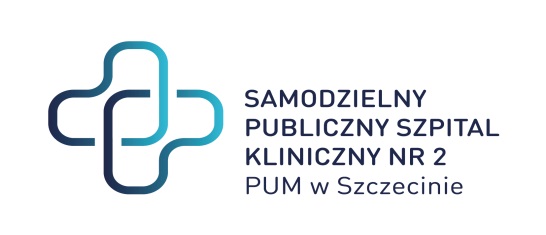 ZamawiającySamodzielny Publiczny Szpital Kliniczny nr 2 PUM w Szczecinie,Adres: 70-111 Szczecin, Al. Powstańców Wielkopolskich nr 72SPECYFIKACJA WARUNKÓW ZAMÓWIENIAw postępowaniu o udzielenie zamówienia publicznego prowadzonym w trybie przetargu nieograniczonego o wartości zamówienia powyżej  progu unijnego pod nazwą:Dostawa soczewek wewnątrzgałkowych na potrzeby II Kliniki Okulistykiznak sprawy: ZP/220/115/23Sprawę prowadzi: Wioletta SybalDział Zamówień Publicznych SPSK-2, T: 91 466 10 88 Rozdział IZAMAWIAJACYNazwa: Samodzielny Publiczny Szpital Kliniczny nr 2 PUM w Szczecinie,Adres: 70-111 Szczecin, Al. Powstańców Wielkopolskich nr 72NIP 955-19-08-958   REGON: 000288900Numer telefonu: 91 4661088 (71,86,87)Adres e-mail: w.sybal@spsk2-szczecin.plStrona internetowa: http://zamowienia.spsk2-szczecin.pl/Strona internetowa Platformy zakupowej,  na której udostępnione będą zmiany i wyjaśnienia treści SWZ oraz inne dokumenty zamówienia bezpośrednio związane z postępowaniem o udzielenie zamówienia: https://platformazakupowa.pl/pn/spsk2_szczecinRozdział IITRYB UDZIELENIA ZAMÓWIENIAPostępowanie prowadzone jest w trybie przetargu nieograniczonego o wartości powyżej progu unijnego.Podstawa prawna udzielenia zamówienia: art. 132 i nast. ustawy z dnia 11 września 2019 r. – Prawo zamówień publicznych.Podstawa prawna opracowania Specyfikacji Warunków Zamówienia:Ustawa z dnia 11 września 2019 r. - Prawo zamówień publicznych (t. j. Dz. U. z 2019 roku, poz. 2019 ze zmian.),Rozporządzenie Prezesa Rady Ministrów w sprawie sposobu sporządzania i przekazywania informacji oraz wymagań technicznych dla dokumentów elektronicznych oraz środków komunikacji elektronicznej w postępowaniu o udzielenie zamówienia publicznego lub konkursie z dnia 30 grudnia 2020 r. (Dz.U. z 2020 r. poz. 2452)Rozporządzenie Ministra Rozwoju, Pracy i Technologii w sprawie podmiotowych środków dowodowych oraz innych dokumentów lub oświadczeń, jakich może żądać zamawiający od wykonawcy z dnia 23 grudnia 2020 r. (Dz.U. z 2020 r. poz. 2415)Obwieszczenie Prezesa Urzędu Zamówień Publicznych z dnia 1 stycznia 2021 r. w sprawie aktualnych progów unijnych, ich równowartości w złotych, równowartości w złotych kwot wyrażonych w euro oraz średniego kursu złotego w stosunku do euro stanowiącego podstawę przeliczania wartości zamówień publicznych lub konkursów,ustawa z dnia 6 września 2001r. – Prawo farmaceutyczne (tj. Dz. U. z 2019 r. poz. 944),ustawa z dnia 16 kwietnia 1993 roku o zwalczaniu nieuczciwej konkurencji (Dz.U. z 2020 r. poz. 1913)ustawa o dostępie do  informacji publicznej (Dz.U. z 2020 r. poz. 2176),ustawa z dnia 23 kwietnia 1964 r. Kodeks cywilny (Dz.U. z 2020 r. poz. 1740)Oznaczenie postępowaniaPostępowanie oznaczone jest jako: ZP/220/115/23 Wszelka korespondencja oraz dokumentacja w tej sprawie będzie powoływać się na  powyższe  oznaczenie.Ilekroć w Specyfikacji Warunków Zamówienia zastosowane jest pojęcie "ustawa" bez bliższego określenia, o jaką ustawę chodzi, dotyczy ono ustawy z dnia 11 września 2019 r. - Prawo zamówień publicznych Integralną część SWZ stanowią załączniki wskazane w Rozdziale XVIII, które składają się na całość SWZ.W niniejszym postępowaniu o udzielenie zamówienia komunikacja między zamawiającym a wykonawcami, w szczególności składanie ofert oraz oświadczeń, w tym oświadczenia składanego na formularzu jednolitego europejskiego dokumentu zamówienia odbywa się przy użyciu środków komunikacji elektronicznej.W niniejszym postępowaniu wszelkie oświadczenia, wnioski, zawiadomienia oraz informacje przekazuje się za pośrednictwem Platformy Zakupowej.Wszelkie informacje związane z publikacją i przebiegiem niniejszego postępowania zamieszczone będą na Platformie Zakupowej pod adresem https://platformazakupowa.pl/pn/spsk2_szczecin.Zamawiający wskazuje w specyfikacji warunków zamówienia informacje o środkach komunikacji elektronicznej, przy użyciu których będzie komunikował się z wykonawcami w postępowaniu o udzielenie zamówienia, wraz z wymaganiami technicznymi i organizacyjnymi sporządzania, wysyłania i odbierania korespondencji elektronicznej. Szczegółowe informacje zawarte są w Rozdziale VIII SWZ.Użycie przez wykonawcę do kontaktu z zamawiającym środków komunikacji elektronicznej jest równoznaczne z akceptacją przez wykonawcę regulaminu korzystania z serwisu udostępnianego przez zamawiającego.Regulamin korzystania z Platformy Zakupowej oraz instrukcje znajdują się na stronie internetowej Platformy Zakupowej pod adresem: https://platformazakupowa.pl/.		Rozdział IIIOPIS PRZEDMIOTU ZAMÓWIENIA ORAZ INFORMACJE O PRZEDMIOTOWYCH ŚRODKACH DOWODOWYCHPrzedmiot zamówieniaPrzedmiotem zamówienia jest dostawa soczewek wewnątrzgałkowych na potrzeby II Kliniki Okulistyki. Opis przedmiotu zamówienia został zawarty w formularzu cen jednostkowych (zał. 2 do SWZ, zwany dalej również jako „FCJ”) – i winien być złożony wraz z formularzem oferty (zał. 1 do SWZ, zwany dalej również jako „FO”).Zamawiający wymaga zaoferowania wyrobów medycznych – w rozumieniu Ustawy z dnia 7 kwietnia 2022 r. o wyrobach medycznych (Dz.U.2022.974), wprowadzonych do obrotu i używania na terytorium RP zgodnie z obowiązującymi przepisami. Ilości wyrobów podane w formularzu cen jednostkowych mają charakter orientacyjny i Zamawiający ma prawo zamówić ich mniejsze ilości, z tym, że nie mniej niż 80% wartości umowy/zadania.Przedmiot zamówienia został podzielony na 8 części.           Wykonawca może składać ofertę do jednej, kilku  lub wszystkich części zamówienia.            Wartość niniejszego zamówienia została ustalona na kwotę 653 200,00 zł netto, co daje równowartość 146 579,00 euro.     -    Zadanie nr 1 – Soczewki z PMMA jednoczęściowe			CPV: 33 73 11 10-7 Soczewki śródoczne	;		Wartość - 2 700,00 zł netto, co daje równowartość 606,25 euro;-     Zadanie nr 2 – Soczewki tylnokomorowe akrylowe, zwijalne, hydrofilne, asferyczne		CPV: 33 73 11 10-7 Soczewki śródoczne;				Wartość - 225 000,00 zł netto, co daje równowartość 50 520,93 euro;-    Zadanie nr 3 – Soczewki tylnokomorowe akrylowe, zwijalne, hydrofobowe, asferyczne		       CPV: 33 73 11 10-7 Soczewki śródoczne;			      Wartość - 83 750,00 zł netto, co daje równowartość 18 805,01 euro;  -     Zadanie nr 4 – Soczewki przedniokomorowe z PMMA jednoczęściowe na potrzeby				CPV: 33 73 11 10-7 Soczewki śródoczne	;      Wartość - 2 700,00 zł netto, co daje równowartość 606,25 euro;  -    Zadanie nr 5 – Soczewki tylnokomorowe		CPV: 33 73 11 10-7 Soczewki śródoczne	;	Wartość - 87 500,00 zł netto, co daje równowartość 19 647,03 euro;           -     Zadanie nr 6 – Soczewki tylnokomorowe trzyczęściowe							CPV: 33 73 11 10-7 Soczewki śródoczne	;		Wartość - 47 250,00 zł netto, co daje równowartość 10 609,40 euro;  -    Zadanie nr 7 – Soczewki toryczne									CPV: 33 73 11 10-7 Soczewki śródoczne	;Wartość -  72 500,00 zł netto, co daje równowartość 16 278,97 euro;  -     Zadanie nr 8 – Materiały wiskoelastyczne	CPV: 33 14 00 00-3 Materiały medyczne	;	       Wartość - 131 800,00 zł netto, co daje równowartość 29 594,04 euro             Nie dopuszcza składania ofert wariantowych a także obejmujących tylko niektóre pozycje z zadaniaWarunki realizacji zamówieniaWykonawca zobowiązany jest do realizowania dostaw na podstawie zgłoszenia Zamawiającego dokonanego pisemnie, faksem lub drogą elektroniczną.Realizacja dostaw w terminie nie dłuższym niż 5 dni (roboczych) - w odniesieniu do produktów/wyrobów opisanych w specyfikacji od momentu złożenia zamówienia na zasadach określonych w pkt 2.1. Termin ważności oferowanych produktów/wyrobów nie krótszy niż  12 miesięcy od daty dostawy.Dostawa produktów identycznych z zaproponowanymi w ofercie.Wymagania ogólne stawiane Wykonawcy:Wykonawca zobowiązuje się w trakcie realizacji umowy, do przedstawienia dokumentów potwierdzających dopuszczenie do obrotu oferowanych wyrobów zgodnie z obowiązującą ustawą w terminie 5 dni od   dnia wezwania przez Zamawiającego.Wykonawca jest odpowiedzialny za jakość, zgodność z warunkami technicznymi i jakościowymi opisanymi dla przedmiotu zamówienia.Wymagana jest należyta staranność przy realizacji zobowiązań umowy.Określenie przez Wykonawcę telefonów kontaktowych i numerów fax oraz innych ustaleń niezbędnych dla sprawnej i terminowej realizacji umowy.Zamawiający nie ponosi odpowiedzialności za szkody wyrządzone przez Wykonawcę podczas wykonywania przedmiotu zamówienia.Rozliczenie pomiędzy stronami odbywać się będzie w złotych polskich.Zamawiający nie planuje zorganizowania zebrania Wykonawców.   Przedmiotowe środki dowodoweZamawiający żąda złożenia przedmiotowych środków dowodowych, a wykonawca składa je wraz z ofertą. Jeżeli wykonawca nie złoży przedmiotowych środków dowodowych lub złożone przedmiotowe środki dowodowe są niekompletne, zamawiający wezwie do ich złożenia lub uzupełnienia w wyznaczonym terminie.Oświadczenie o dopuszczeniu oferowanych wyrobów do obrotu i używania na terytorium RP  (zał. 4 do SWZ) – zgodnie z Ustawą z dnia 7 kwietnia 2022 r. o wyrobach medycznych (Dz.U.2022.974), zwaną dalej  „UoWM”;               Dostarczenie dokumentów ma na celu  potwierdzenie zgodności z opisem przedmiotu zamówienia.Recenzowane publikacje naukowe lub  streszczenia tych  publikacji (w języku polskim lub angielskim) dla zadań nr 2,3,5,6 dotyczące oferowanych soczewek z podaniem nr czasopisma/artykułu, daty publikacji (co pozostawione jest wyborowi wykonawcy) - w celu dokonania oceny w kryterium jakość jasno określonym w rozdziale II.Uwaga! W przypadku, gdy do oferty nie zostaną złożone recenzowane publikacje naukowe lub  streszczenia tych  publikacji albo nie będą z nich wynikały informacje podlegające ocenie w kryterium jakość (tj. dot. częstości występowania zmętnienia tylnej torby soczewki) oferta uzyska 0 punktów w kryterium jakość.Dostarczenie recenzji ma na celu  ocenę oferowanych soczewek w zakresie  Kryterium  2.Próbki – Zamawiający wymaga złożenia próbek tożsamych z dostarczanymi w ramach umowy wyrobami w ilości 3 sztuk do  zadań nr 2, 3, 5, 6.Dostarczenie soczewek ma na celu  sprawdzenie zgodności zaoferowanych soczewek z SWZ i ocenę oferowanych soczewek w zakresie  Kryterium 2 (jakość). Badanie wszystkich próbek zostanie dokonane na Bloku Operacyjnym II Kliniki Okulistyki przez personel medyczny. Próbki zostaną przetestowane poprzez ich wszczepienie pacjentom. Próbki powinny być zapakowane i opisane w sposób pozwalający na jednoznaczne ustalenie, której oferty dotyczą. Zaleca się aby próbki zawierały nazwę Wykonawcy oraz numer i nazwę zadania. Dostarczone próbki powinny mieć zakres mocy od +21, +22, +23. WAŻNE: Soczewki stanowiące próbki winny być identyczne z oferowanymi soczewkami, które będą dostarczane Zamawiającemu.W przypadku zaoferowania aplikatorów wielorazowych wykonawca wraz z soczewką musi go załączyć do oferty, gdyż w przeciwnym wypadku Zamawiający nie będzie mógł dokonać badania i oceny próbki.Złożone próbki winny być identyczne z przeznaczonymi do późniejszej sprzedaży, oryginalnie zapakowane, opisane w sposób pozwalający na jednoznaczne ustalenie, której oferty dotyczą (nazwa wykonawcy / numer zadania i pozycji, której dotyczą). Próbki zostaną sprawdzone w toku badania ofert w formule „spełnia / nie spełnia” pod kątem zgodności oferowanego wyrobu z wymogami, określonymi w SWZ.W przypadku soczewek spełniających wymagania SWZ Zamawiający dokona oceny próbek Kwestię zwrotu próbek reguluje art. 77 PZP, przy czym zamawiający zastrzega, że zwrotowi nie będą podlegały próbki:- złożone przez wykonawcę, którego oferta zostanie wybrana jako najkorzystniejsza z uwagi na to, że będą stanowić załączniki do umowy w sprawie zamówienia publicznego,- które z uwagi na swój charakter (np. przeznaczenie do jednorazowego użycia) nie nadają się do zwrotu po poddaniu ich badaniu (wszczepieniu pacjentom),- stanowiące część zawartości opakowania zbiorczego, jeśli zamawiający jako próbki żądał takiego opakowania lub jeśli opakowanie zbiorcze wyrobu stanowi jednostkę miary wyrobu stanowiącego przedmiot zamówienia, określoną w SWZ   i załącznikach do SWZ,- aplikatory wielorazowe podlegają zwrotowi na wniosek i koszt wykonawcy wszystkim wykonawcom, których oferty nie zostaną uznane jako najkorzystniejsze.Koszt zwrotu próbki w okolicznościach, o których mowa w art. 77 ust. 1 i 2 PZP ponosi wykonawca,                      art. 77 ust. 3 –  zamawiający.    Materiały informacyjne dla zadań nr 7,8  w postaci katalogów (kart katalogowych), ulotek, broszur lub innych dokumentów, potwierdzające, że oferowane wyroby posiadają parametry zgodne z zakresem określonym w dokumentach zamówienia a także  właściwości i sposób użytkowania jeśli zostały określone w Formularzu cen jedn..-materiały te winny zawierać co najmniej wskazanie producenta oraz nazwy (modelu) wyrobu wraz z numerem  katalogowym, jeśli go posiada; - zamawiający wymaga, by materiały informacyjne były wystawione przez producenta oferowanego wyrobu, jego autoryzowanego przedstawiciela (w rozumieniu art. 2 ust. 1 pkt 2) UoWM) lub dystrybutora; - jeśli materiały nie będą zawierały wymaganych potwierdzeń, zamawiający dopuszcza możliwość złożenia oświadczenia, wystawionego przez producenta bądź autoryzowanego przedstawiciela producenta, zawierającego wymagane informacje- zamawiający dopuszcza wystawienie przez dystrybutora oświadczenia, o którym mowa powyżej.Dostarczenie dokumentów ma na celu  potwierdzenie zgodności z opisem przedmiotu zamówienia.Jeżeli wykonawca nie złoży przedmiotowych środków dowodowych lub złożone przedmiotowe środki dowodowe będą niekompletne, zamawiający wezwie do ich złożenia lub uzupełnienia w wyznaczonym przez siebie terminie, chyba że przedmiotowy środek dowodowy służy potwierdzeniu zgodności z cechami lub kryteriami określonymi w opisie kryteriów oceny ofert lub, pomimo złożenia przedmiotowego środka dowodowego, oferta podlega odrzuceniu albo zachodzą przesłanki unieważnienia postępowania. Reasumując!  Zamawiający wezwie do złożenia jedynie o oświadczenie, o którym mowa w pkt. 4 a) i d)Rozdział IVTERMIN WYKONANIA ZAMÓWIENIA              Termin wykonania zamówienia 12 miesięcy od dnia podpisania umowyRozdział VPODSTAWY WYKLUCZENIA, O KTÓRYCH MOWA W ART. 108Z postępowania o udzielenie zamówienia zamawiający wykluczy wykonawców, w stosunku do których zachodzi którakolwiek z okoliczności wskazanych w art. 108 ustawy PZP oraz art. 7 ust. 1 ustawy z dnia 13 kwietnia 2022 r.  o szczególnych rozwiązaniach w zakresie przeciwdziałania wspieraniu agresji na Ukrainę oraz służących ochronie bezpieczeństwa narodowego (Dz.U.2022.835 z dnia 2022.04.15).  Wykluczeniu z postępowania o udzielenie zamówienia podlegać mogą również wykonawcy, w stosunku do których zachodzą okoliczności wskazane w art. 109 ust. 1 pkt 1, 4, 5, 7  ustawy  PZP, to jest:który naruszył obowiązki dotyczące płatności (1) podatków, opłat lub składek na ubezpieczenia społeczne  lub zdrowotne, z wyjątkiem przypadku, o którym mowa w art. 108 ust. 1 pkt 3, chyba że wykonawca odpowiednio przed upływem terminu do składania wniosków o dopuszczenie do udziału w postępowaniu albo przed upływem terminu składania ofert dokonał płatności należnych podatków, opłat lub składek na ubezpieczenia społeczne lub zdrowotne wraz z odsetkami lub grzywnami lub zawarł wiążące porozumienie w sprawie spłaty tych należności;b)      w stosunku do którego otwarto likwidację (4), ogłoszono upadłość, którego aktywami zarządza likwidator lub sąd, zawarł układ z wierzycielami, którego działalność gospodarcza jest zawieszona albo znajduje się on w innej tego rodzaju sytuacji wynikającej z podobnej procedury przewidzianej w przepisach miejsca wszczęcia tej procedury;c)     który w sposób zawiniony poważnie naruszył obowiązki zawodowe (5), co podważa jego uczciwość, w szczególności  gdy wykonawca w wyniku zamierzonego działania lub rażącego niedbalstwa nie wykonał lub nienależycie wykonał zamówienie, co zamawiający jest w stanie wykazać za pomocą stosownych dowodów;d)    który z przyczyn leżących po jego stronie, w znacznym stopniu lub zakresie nie wykonał lub nienależycie wykonał (7) albo długotrwale nienależycie wykonywał istotne zobowiązanie wynikające z wcześniejszej umowy w sprawie zamówienia publicznego lub umowy koncesji, co doprowadziło do wypowiedzenia lub odstąpienia od umowy, odszkodowania, wykonania zastępczego lub realizacji uprawnień z tytułu rękojmi za wady.3.   Na podstawie art. 5k Rozporządzenia Rady (UE) nr 833/2014 z dnia 31 lipca 2014 r., dotyczącego środków ograniczających w związku z działaniami Rosji destabilizującymi sytuację na Ukrainie (Dz.Urz.UE nr L 229 z 31.7.2014), wykluczeniu podlegają również:obywatele rosyjscy lub osoby fizyczne lub prawne, podmioty lub organy z siedzibą w Rosji,osoby prawne, podmioty lub organy, do których prawa własności bezpośrednio lub pośrednio w ponad 50% należą do podmiotu, o którym mowa w lit. a) niniejszego ustępu,osoby fizyczne lub prawne, podmioty lub organy działające w imieniu lub pod kierunkiem podmiotu, o którym mowa w lit. a) lub b) niniejszego ustępu,w tym podwykonawców, dostawców lub podmiotów, na których zdolności polega się w rozumieniu dyrektyw w sprawie zamówień publicznych, w przypadku gdy przypada na nich ponad 10 % wartości zamówienia.4.   Wykonawca może zostać wykluczony przez zamawiającego na każdym etapie postępowania o udzielenie zamówienia.5.     Wykluczenie Wykonawcy następuje zgodnie z art. 111 ustawy PZP. Rozdział VIWARUNKI UDZIAŁU W POSTĘPOWANIUO udzielenie   zamówienia   mogą   ubiegać   się   Wykonawcy,   którzy   spełniają   warunki   udziału w postępowaniu dotyczące:zdolności do występowania w obrocie gospodarczym – zamawiający nie stawia warunku;uprawnień do prowadzenia określonej działalności gospodarczej lub zawodowej – zamawiający nie stawia warunku;sytuacji ekonomicznej lub finansowej – zamawiający nie stawia warunku;zdolności technicznej lub zawodowej – zamawiający nie stawia warunku;Wykonawca może w celu potwierdzenia spełniania warunków udziału w postępowaniu lub kryteriów selekcji, w stosownych sytuacjach oraz w odniesieniu do konkretnego zamówienia, lub jego części, polegać na zdolnościach technicznych lub zawodowych lub sytuacji finansowej lub ekonomicznej podmiotów udostępniających zasoby, niezależnie od charakteru prawnego łączących go z nimi stosunków prawnych.W odniesieniu do warunków dotyczących wykształcenia, kwalifikacji zawodowych lub doświadczenia wykonawcy mogą polegać na zdolnościach podmiotów udostępniających zasoby, jeśli podmioty te wykonają roboty budowlane lub usługi do realizacji,  których te zdolności są wymagane.Wykonawca, który polega na zdolnościach lub sytuacji podmiotów udostępniających zasoby, składa, wraz z wnioskiem o dopuszczenie do udziału w postępowaniu albo odpowiednio wraz z ofertą, zobowiązanie podmiotu udostępniającego zasoby do oddania mu do dyspozycji niezbędnych zasobów na potrzeby realizacji danego zamówienia lub inny podmiotowy środek dowodowy potwierdzający, że wykonawca realizując zamówienie, będzie dysponował niezbędnymi zasobami tych podmiotów.Zobowiązanie podmiotu udostępniającego zasoby, o którym mowa w ust. 4, potwierdza, że stosunek łączący wykonawcę z podmiotami udostępniającymi zasoby gwarantuje rzeczywisty dostęp do tych zasobów oraz określa w szczególności:zakres dostępnych wykonawcy zasobów podmiotu udostępniającego zasoby;sposób i okres udostępnienia wykonawcy i wykorzystania przez niego zasobów podmiotu udostępniającego te zasoby przy wykonywaniu zamówienia;czy i w jakim zakresie podmiot udostępniający zasoby, na zdolnościach którego wykonawca polega w odniesieniu do warunków udziału w postępowaniu dotyczących wykształcenia, kwalifikacji zawodowych lub doświadczenia, zrealizuje roboty budowlane lub usługi, których wskazane zdolności dotyczą.Zamawiający ocenia, czy udostępniane wykonawcy przez podmioty udostępniające zasoby zdolności techniczne lub zawodowe lub ich sytuacja finansowa lub ekonomiczna, pozwalają na wykazanie przez wykonawcę spełniania warunków udziału w postępowaniu, o których mowa w art. 112 ust. 2 pkt 3 i 4, oraz, jeżeli to dotyczy, kryteriów selekcji, a także bada, czy nie zachodzą wobec tego podmiotu podstawy wykluczenia, które zostały przewidziane względem wykonawcy.W Oddziale 3 ustawy PZP zostały uregulowane kwestie odpowiedzialności podmiotu, który zobowiązał się do udostępnienia zasobów a także czynności jakie Zamawiający podejmie w przypadku gdy podmiot nie potwierdzi spełniania przez wykonawcę warunków udziału w postępowaniu lub wobec tego podmiotu zachodzą podstawy wykluczenia.  WYKAZ OŚWIADCZEŃ I DOKUMENTÓW SKŁADANYCH PRZEZ WYKONAWCĘ WRAZ Z OFERTĄZamawiający najpierw dokona badania i oceny ofert, a następnie dokona kwalifikacji podmiotowej wykonawcy, którego oferta została najwyżej oceniona, w zakresie braku podstaw wykluczenia oraz spełniania warunków udziału w postępowaniu. FORMULARZ OFERTY wypełniony i sporządzony z wykorzystaniem wzoru stanowiącego Załącznik Nr 1 odpowiednio dla danej części zamówienia zawierający w szczególności: łączną cenę ofertową brutto, zobowiązanie dotyczące terminu realizacji zamówienia i warunków płatności, oświadczenie o okresie związania ofertą oraz o akceptacji wszystkich postanowień SWZ i wzoru umowy, który winien być złożony w formie oryginału podpisany kwalifikowanym podpisem elektronicznym.FORMULARZ ASORTYMENTOWO-CENOWY: odpowiednio dla danej części zamówienia Załącznik nr 2 do SWZ, który winien być złożony w formie oryginału podpisany kwalifikowanym podpisem elektronicznym.             Ww. załączniki nie podlegają procedurze uzupełnienia i z tego względu niezłożenie opisu oferowanego przedmiotu spowoduje odrzucenie oferty. Nadto, wszystkie pozycje opisu muszą być wypełnione pod rygorem odrzucenia oferty. Opis winien zawierać istotne elementy będące przedmiotem przyszłej umowy tj. nazwy bądź inne wyczerpujące dane techniczne wymagane i wskazane przez Zamawiającego w odpowiednich miejscach opisu oferowanego wyrobu, umożliwiające Zamawiającemu identyfikację konkretnego oferowanego przedmiotu, w celu weryfikacji ich zgodności z wymaganiami określonymi przez Zamawiającego w Opisie przedmiotu zamówienia.             Wykonawca wypełnia oraz podpisuje i załącza do oferty tylko te formularze, które dotyczą części na które wykonawca składa ofertę.PEŁNOMOCNICTWO do reprezentowania Wykonawcy lub Wykonawców w przypadku, gdy:ofertę podpisuje inna osoba niż Wykonawca,ofertę składają wykonawcy ubiegający się wspólnie o udzielenie zamówienia publicznego którego treść winna wskazywać pełnomocnika oraz w potwierdzać jego umocowanie do reprezentowania wykonawców w postępowaniu lub do reprezentowania wykonawców w postępowaniu i zawarcia w ich imieniu umowy - dla ważności pełnomocnictwa wymaga się podpisu prawnie upoważnionych przedstawicieli każdego z wykonawców. Wszelka korespondencja będzie prowadzona wyłącznie z pełnomocnikiem.Wspólnicy spółki cywilnej traktowani będą tak jak wykonawcy składający ofertę wspólną Pełnomocnictwo winno być złożone w oryginale lub notarialnie poświadczonej kopii w postaci dokumentu elektronicznego, opatrzonego kwalifikowanym podpisem elektronicznym, wystawionego przez osobę do tego upoważnione, a z treści pełnomocnictwa muszą jednoznacznie wynikać wszystkie uprawnienia;ZOBOWIĄZANIE PODMIOTU TRZECIEGO, w przypadku, gdy Wykonawca, polega na zdolnościach lub sytuacji podmiotów udostępniających zasoby, do oddania mu do dyspozycji niezbędnych zasobów na potrzeby realizacji danego zamówienia lub inny podmiotowy środek dowodowy potwierdzający, że wykonawca realizując zamówienie, będzie dysponował niezbędnymi zasobami tych podmiotów.PRZEDMIOTOWE ŚRODKI DOWODOWE wskazane w Rozdziale III pkt 4 SWZW przypadku, o którym mowa w art. 117 ust. 2 i 3 ustawy PZP, wykonawcy wspólnie ubiegający się o udzielenie zamówienia winni dołączyć OŚWIADCZENIE, z którego wynika, które dostawy wykonają poszczególni wykonawcy. OŚWIADCZENIE (JEDZ) o niepodleganiu wykluczeniu, spełnianiu warunków udziału w postępowaniu, w zakresie wskazanym przez zamawiającego.- Oświadczenie, składa się na formularzu jednolitego europejskiego dokumentu zamówienia, sporządzonym zgodnie ze wzorem standardowego formularza określonego w rozporządzeniu wykonawczym Komisji (UE) 2016/7 z dnia 5 stycznia 2016 r. ustanawiającym standardowy formularz jednolitego europejskiego dokumentu zamówienia (Dz. Urz. UE L 3 z 06.01.2016, str. 16), zwanego dalej „jednolitym dokumentem”- Oświadczenie, stanowi dowód potwierdzający brak podstaw wykluczenia, spełnianie warunków udziału w postępowaniu, na dzień składania ofert, tymczasowo zastępujący wymagane przez zamawiającego podmiotowe środki dowodowe.Zamawiający informuje, że wykonawca może ograniczyć się do wypełnienia sekcji  w części IV i nie musi wypełniać żadnej z pozostałych sekcji w części IV JEDZ.W przypadku wspólnego ubiegania się o zamówienie przez wykonawców, oświadczenie, o którym mowa w pkt 2.1, składa każdy z wykonawców. Oświadczenia te potwierdzają brak podstaw wykluczenia oraz spełnianie warunków udziału w postępowaniu lub kryteriów selekcji w zakresie, w jakim każdy z wykonawców wykazuje spełnianie warunków udziału w postępowaniu lub kryteriów selekcji.Wykonawca, w przypadku polegania na zdolnościach lub sytuacji podmiotów udostępniających zasoby, przedstawia, wraz z oświadczeniem, o którym mowa w pkt 2.1, także oświadczenie podmiotu udostępniającego zasoby, potwierdzające brak podstaw wykluczenia tego podmiotu oraz odpowiednio spełnianie warunków udziału w postępowaniu lub kryteriów selekcji, w zakresie, w jakim wykonawca powołuje się na jego zasoby.Zamawiający żąda, aby wykonawca, który zamierza powierzyć wykonanie części zamówienia podwykonawcom, w celu wykazania braku istnienia wobec nich podstaw wykluczenia z udziału w postępowaniu składał jednolite dokumenty dotyczące podwykonawców – jeżeli na etapie składania oferty są znane.  Instrukcja wypełniania jedz znajduje się w  Załączniku nr 3AZASADY WNOSZENIA WADIUMDOWÓD WNISIENIA WADIUM- nie dotyczy  tego postępowania Rozdział VIIPODMIOTOWE ŚRODKI DOWODOWEWYKAZ PODMIOTOWYCH ŚRODKÓW DOWODOWYCH SKŁADANYCH W ODPOWIEDZI NA WEZWANIE ZAMAWIAJĄCEGO PRZEZ WYKONAWCĘ, KTÓREGO OFERTA ZOSTANIE NAJWYŻEJ OCENIONANa wezwanie zamawiającego wykonawca, którego oferta została najwyżej oceniona, zobowiązany jest złożyć w wyznaczonym terminie – nie krótszym niż 10 dni od dnia wezwania – aktualne na dzień złożenia podmiotowe środki dowodowe, zgodnie z wymogiem zawartym w ogłoszeniu o zamówieniu lub dokumentach zamówienia. Podmiotowe środki dowodowe wymagane od wykonawcy w niniejszym postępowaniu obejmują:INFORMACJA Z KRAJOWEGO REJESTRU KARNEGO, w zakresie:a) art. 108 ust. 1 pkt 1, 2, 4 ustawy z dnia 11 września 2019 r. – Prawo zamówień publicznych, zwanej dalej „ustawą”,  – sporządzonej nie wcześniej niż 6 miesięcy przed jej złożeniem.OŚWIADCZENIE WYKONAWCY, W ZAKRESIE ART. 108 UST. 1 PKT 5 USTAWY, o braku przynależności do tej samej grupy kapitałowej w rozumieniu ustawy z dnia 16 lutego 2007 r. o ochronie konkurencji i konsumentów (Dz. U. z 2020 r. poz. 1076 i 1086), z innym wykonawcą, który złożył odrębną ofertę, ofertę częściową lub wniosek o dopuszczenie do udziału w postępowaniu, albo oświadczenia o przynależności do tej samej grupy kapitałowej wraz z dokumentami lub informacjami potwierdzającymi przygotowanie oferty, oferty częściowej lub wniosku o dopuszczenie do udziału w postępowaniu niezależnie od innego wykonawcy należącego do tej samej grupy kapitałowej;;ODPISU lub informacji z Krajowego Rejestru Sądowego lub z Centralnej Ewidencji i Informacji o Działalności Gospodarczej, w zakresie art. 109 ust. 1 pkt 4 ustawy, sporządzonych nie wcześniej niż 3 miesiące przed jej złożeniem, jeżeli odrębne przepisy wymagają wpisu do rejestru lub ewidencji;ZAŚWIADCZENIE WŁAŚCIWEGO NACZELNIKA URZĘDU SKARBOWEGO potwierdzające, że wykonawca nie zalega z opłacaniem podatków i opłat, w zakresie art. 109 ust. 1 pkt 1 ustawy, wystawione nie wcześniej niż 3 miesiące przed jego złożeniem; w przypadku zalegania z opłacaniem podatków lub opłat wraz z zaświadczeniem zamawiający żąda złożenia dokumentów potwierdzających, że odpowiednio przed upływem terminu składania ofert wykonawca dokonał płatności należnych podatków lub opłat wraz z odsetkami lub grzywnami lub zawarł wiążące porozumienie w sprawie spłat tych należności;ZAŚWIADCZENIE albo inny dokument właściwej terenowej jednostki organizacyjnej ZAKŁADU UBEZPIECZWEŃ SPOŁECZNYCH lub właściwego oddziału regionalnego lub właściwej placówki terenowej Kasy Rolniczego Ubezpieczenia Społecznego potwierdzające, że wykonawca nie zalega z opłacaniem składek na ubezpieczenia społeczne i zdrowotne, w zakresie art. 109 ust. 1 pkt 1 ustawy, wystawione nie wcześniej niż 3 miesiące przed jego złożeniem;        w przypadku zalegania z opłacaniem składek na ubezpieczenia społeczne lub zdrowotne wraz z zaświadczeniem albo innym dokumentem zamawiający żąda złożenia dokumentów potwierdzających, że odpowiednio przed upływem terminu składania ofert wykonawca dokonał płatności należnych składek na ubezpieczenia społeczne lub zdrowotne wraz odsetkami lub grzywnami lub zawarł wiążące porozumienie w sprawie spłat tych należności;f)  OŚWIADCZENIE  WYKONAWCY (zał. 4 do SWZ) o aktualności informacji zawartych w oświadczeniu, o którym mowa w art. 125 ust. 1 ustawy, w zakresie podstaw wykluczenia z postępowania wskazanych przez zamawiającego, o których mowa w:-     art. 108 ust. 1 pkt 3 oraz 6 PZP,-     art. 109 ust. 1 pkt 1 PZP, odnośnie do naruszenia obowiązków dotyczących płatności podatków i opłat lokalnych, o których mowa w ustawie z dnia 12 stycznia 1991 r. o podatkach i opłatach lokalnych (Dz. U. z 2019 r. poz. 1170),  -     art. 109 ust. 1 pkt 5 oraz 7 PZP.g)   Załącznik nr 6 - Oświadczenia wykonawcy/wykonawcy wspólnie ubiegającego się o udzielenie    zamówieniah)  Załącznik nr 7 - Oświadczenia podmiotu udostępniającego zasobyW celu potwierdzenia spełniania warunków udziału w postępowaniu: W celu potwierdzenia warunku dotyczącego posiadania kompetencji lub uprawnień do wykonywania określonej działalności – Zamawiający NIE  żąda  złożenia dokumentów W celu potwierdzenia  warunku dotyczącego  sytuacji ekonomicznej lub finansowej  Zamawiający NIE  żąda  złożenia dokumentów  W celu potwierdzenia  spełnienia przez Wykonawcę  posiadania zdolności technicznej lub zawodowej  Zamawiający NIE  żąda  złożenia dokumentów Dokumenty od wykonawców zagranicznychJeżeli wykonawca ma siedzibę lub miejsce zamieszkania, lub miejsce zamieszania ma osoba, której dotyczy   dokument poza granicami Rzeczypospolitej Polskiej, zamiast:  informacji z Krajowego Rejestru Karnego – składa informację z odpowiedniego rejestru, takiego jak rejestr sądowy, albo, w przypadku braku takiego rejestru, inny równoważny dokument wydany przez właściwy organ sądowy lub administracyjny kraju, w którym wykonawca ma siedzibę lub miejsce zamieszkania , lub miejsce zamieszania ma osoba, której dotyczy dokument w zakresie, o którym mowa w pkt I ppkt.1  Dokument, powinien być wystawiony nie wcześniej niż 6 miesięcy przed jego złożeniem. zaświadczenia, o którym mowa w pkt 2 d) (US), zaświadczenia albo innego dokumentu potwierdzającego, że wykonawca nie zalega z opłacaniem składek na ubezpieczenia społeczne lub zdrowotne, o których mowa w pkt 2 e) (np. ZUS) lub odpisu albo informacji z Krajowego Rejestru Sądowego lub z Centralnej Ewidencji i Informacji o Działalności Gospodarczej (KRS/CEiDG) , o których mowa w pkt 2 c)– składa dokument lub dokumenty wystawione w kraju, w którym wykonawca ma siedzibę lub miejsce zamieszkania, potwierdzające odpowiednio, że:	- nie naruszył obowiązków dotyczących płatności podatków, opłat lub składek na ubezpieczenie społeczne lub zdrowotne	- nie otwarto jego likwidacji, nie ogłoszono upadłości, jego aktywami nie zarządza likwidator lub sąd, nie zawarł układu z wierzycielami, jego działalność gospodarcza nie jest zawieszona ani nie znajduje się on w innej tego rodzaju sytuacji wynikającej z podobnej procedury przewidzianej w przepisach miejsca wszczęcia tej procedury.	        Dokument, o którym mowa powyżej powinien być wystawiony nie wcześniej niż 3 miesiące przed jego  złożeniem.Jeżeli w kraju, w którym wykonawca ma siedzibę lub miejsce zamieszkania lub miejsce zamieszkania ma osoba, której dokument dotyczy, nie wydaje się dokumentów, o których mowa w ust. 4.1, lub gdy dokumenty te nie odnoszą się do wszystkich przypadków, o których mowa w art. 108 ust. 1 pkt 1, 2 i 4, art. 109 ust. 1 pkt 1, 2 lit. a i b oraz pkt 3 ustawy, zastępuje się je odpowiednio w całości lub w części dokumentem zawierającym odpowiednio oświadczenie wykonawcy, ze wskazaniem osoby albo osób uprawnionych do jego reprezentacji, lub oświadczenie osoby, której dokument miał dotyczyć, złożone pod przysięgą, lub, jeżeli w kraju, w którym wykonawca ma siedzibę lub miejsce zamieszkania lub miejsce zamieszkania ma osoba, której dokument miał dotyczyć, nie ma przepisów o oświadczeniu pod przysięgą, złożone przed organem sądowym lub administracyjnym, notariuszem, organem samorządu zawodowego lub gospodarczego, właściwym ze względu na siedzibę lub miejsce zamieszkania wykonawcy lub miejsce zamieszkania osoby, której dokument miał dotyczyć.4.3.  Zamawiający nie będzie wzywał do złożenia podmiotowych środków dowodowych, jeżeli: a)    może je uzyskać za pomocą bezpłatnych i ogólnodostępnych baz danych, w szczególności rejestrów publicznych w rozumieniu ustawy z dnia 17 lutego 2005 r. o informatyzacji działalności podmiotów realizujących zadania publiczne, o ile wykonawca wskazał w jednolitym dokumencie (JEDZ) dane umożliwiające dostęp do tych środków; b)   podmiotowym środkiem dowodowym jest oświadczenie, którego treść odpowiada zakresowi oświadczenia, o którym mowa w art. 125 ust. 1. 4.4.  Wykonawca nie jest zobowiązany do złożenia podmiotowych środków dowodowych, które zamawiający  posiada, jeżeli wykonawca wskaże te środki oraz potwierdzi ich prawidłowość i aktualność.4.5.  W zakresie nieuregulowanym PZP lub niniejszą SWZ do oświadczeń i dokumentów składanych przez wykonawcę w postępowaniu, zastosowanie mają w szczególności przepisy rozporządzenia Ministra Rozwoju Pracy i Technologii  z dnia 23 grudnia 2020 r. w sprawie podmiotowych środków dowodowych oraz innych dokumentów lub oświadczeń, jakich może żądać zamawiający od wykonawcy (Dz.U.2020.2415 z dnia 2020.12.30 ze zm.) oraz rozporządzenia Prezesa Rady Ministrów z dnia 30 grudnia 2020 r. w sprawie sposobu sporządzania i przekazywania informacji oraz wymagań technicznych dla dokumentów elektronicznych oraz środków komunikacji elektronicznej w postępowaniu o udzielenie zamówienia publicznego lub konkursie (Dz.U.2020.2452 z dnia 2020.12.31ze zm.).Rozdział VIIIINFORMACJE O WYMAGANIACH TECHNICZNYCH IORGANIZACYJNYCH SPORZĄDZANIA, WYSYŁANIA I ODBIERANIA KORESPONDENCJI ELEKTRONICZNEJOferta oraz wszystkie dokumenty i oświadczenia składane przez wykonawcę powinny być sporządzone w języku polskim, z zachowaniem – w zależności od wartości postępowania – formy bądź postaci elektronicznej w formacie danych określonych w Rozporządzeniu Rady Ministrów z dnia 12 kwietnia 2012 r. w sprawie Krajowych Ram Interoperacyjności, minimalnych wymagań dla rejestrów publicznych i wymiany informacji w postaci elektronicznej oraz minimalnych wymagań dla systemów teleinformatycznych (Dz.U.2017.2247 t.j. z dnia 2017.12.05).                   Z uwagi na wartość postępowania przekraczającą progi unijne, oferta oraz składane elektronicznie przedmiotowe środki dowodowe (jeżeli były wymagane) muszą zostać podpisane kwalifikowanym podpisem elektronicznym.Wykonawca stosując w procesie składania na platformie oferty oraz składanych elektronicznie przedmiotowych środków dowodowych (jeżeli były wymagane) kwalifikowany podpis elektroniczny, składa go bezpośrednio na dokumencie, który następnie przesyła do systemu (opcja rekomendowana przez platformazakupowa.pl).Poświadczenia za zgodność z oryginałem dokonuje odpowiednio wykonawca, podmiot, na którego zdolnościach                        lub sytuacji polega wykonawca, wykonawcy wspólnie ubiegający się o udzielenie zamówienia publicznego                                 albo podwykonawca – każdy z nich w zakresie dokumentów, które go dotyczą. Poprzez oryginał należy rozumieć dokument podpisany kwalifikowanym podpisem elektronicznym przez osobę/osoby upoważnioną/upoważnione. Poświadczenie za zgodność z oryginałem następuje w formie elektronicznej, podpisane kwalifikowanym podpisem elektronicznym przez osobę/osoby upoważnioną/upoważnione. Podpisy kwalifikowane wykorzystywane przez wykonawców do podpisywania wszelkich plików muszą spełniać eIDAS  - “Rozporządzenie Parlamentu Europejskiego i Rady (UE) nr 910/2014 z dnia 23 lipca 2014 r. w sprawie identyfikacji elektronicznej i usług zaufania w odniesieniu do transakcji elektronicznych na rynku wewnętrznym oraz uchylające dyrektywę 1999/93/WE”, obowiązujące od 1 lipca 2016 roku.W przypadku wykorzystania formatu podpisu XAdES zewnętrzny, zamawiający wymaga dołączenia odpowiedniej ilości plików, to jest podpisywanych plików z danymi oraz plików podpisu w formacie XAdES.Zgodnie z art. 18 ust. 3 PZP nie ujawnia się informacji stanowiących tajemnicę przedsiębiorstwa w rozumieniu przepisów ustawy z dnia 16 kwietnia 1993 r. o zwalczaniu nieuczciwej konkurencji (Dz.U.2020.1913 t.j. z dnia 2020.10.30), jeżeli wykonawca nie później niż w terminie składania ofert, w sposób niebudzący wątpliwości zastrzegł, że nie mogą być one udostępniane oraz wykazał, załączając stosowne wyjaśnienia, iż zastrzeżone informacje stanowią tajemnicę przedsiębiorstwa. Wykonawca nie może zastrzec jako stanowiących tajemnicę przedsiębiorstwa informacji, o których mowa w art. 222 ust. 5. Na platformie w formularzu składania oferty znajduje się miejsce wyznaczone do dołączenia części oferty stanowiącej  tajemnicę przedsiębiorstwa.Wykonawca, za pośrednictwem platformazakupowa.pl może przed upływem terminu do składania ofert zmienić lub wycofać ofertę. Sposób dokonywania zmiany lub wycofania oferty zamieszczono w instrukcji zamieszczonej na stronie internetowej pod adresem: https://platformazakupowa.pl/strona/45-instrukcjeKażdy z wykonawców może złożyć tylko jedną ofertę. Złożenie większej liczby ofert lub oferty zawierającej propozycje wariantowe podlegać będzie odrzuceniu.Dokumenty i oświadczenia składane przez wykonawcę powinny być w języku polskim, chyba że w SWZ dopuszczono inaczej. W przypadku  załączenia dokumentów sporządzonych w innym języku niż dopuszczony, wykonawca zobowiązany jest załączyć tłumaczenie na język polski. Podczas badania i oceny ofert zamawiający będzie opierał się na tekście tłumaczonym.Zgodnie z definicją dokumentu elektronicznego z art. 3 ust. 2  ustawy  z dnia 17 lutego 2005 r. o informatyzacji działalności podmiotów realizujących zadania publiczne (Dz.U.2020.346 tj. z dnia 2020.03.04), opatrzenie pliku zawierającego skompresowane dane kwalifikowanym podpisem elektronicznym jest jednoznaczne z podpisaniem oryginału dokumentu, z wyjątkiem kopii poświadczonych odpowiednio przez innego wykonawcę ubiegającego się wspólnie z nim o udzielenie zamówienia, przez podmiot, na którego zdolnościach lub sytuacji polega wykonawca,  albo przez podwykonawcę.Maksymalny rozmiar jednego pliku przesyłanego za pośrednictwem dedykowanych formularzy do: złożenia, zmiany, wycofania oferty wynosi 150 MB, natomiast przy komunikacji wielkość pliku to maksymalnie 500 MB.Rozdział IXINFORMACJE O SPOSOBIE KOMUNIKOWANIA SIĘ ZAMAWIAJACEGO Z WYKONAWCAMIW niniejszym postępowaniu o udzielenie zamówienia komunikacja między zamawiającym a wykonawcami, w szczególności składanie ofert oraz oświadczeń, w tym oświadczenia składanego na formularzu jednolitego europejskiego dokumentu zamówienia, oświadczeń, wniosków, zawiadomień oraz informacji odbywa się przy użyciu środków komunikacji elektronicznej,  za pośrednictwem Platformy Zakupowej pod adresem: https://platformazakupowa.pl/pn/spsk2_szczecin Za datę wpływu przyjmuje się zamieszczenie dokumentu/oświadczenia na Platformie Zakupowej.W korespondencji kierowanej do Zamawiającego Wykonawca winien posługiwać się numerem sprawy określonym w SWZ.Wykonawca może zwrócić się do zamawiającego z wnioskiem o wyjaśnienie treści SWZ.Zamawiający jest obowiązany udzielić wyjaśnień niezwłocznie, jednak nie później niż:6 dni przed upływem terminu składania ofert, pod warunkiem, że wniosek o wyjaśnienie treści SWZ wpłynął do zamawiającego nie później niż na 14 dni przed upływem terminu składania ofert- w przypadku gdy zamawiający nie dokonał skrócenia terminu składania ofert4 dni przed upływem terminu składania ofert, pod warunkiem, że wniosek o wyjaśnienie treści SWZ wpłynął do zamawiającego nie później niż na 7 dni przed upływem terminu składania ofert- w przypadku gdy zamawiający dokonał skrócenia terminu składania ofert. Jeżeli zamawiający nie udzieli wyjaśnień w terminie, o którym mowa w pkt. 5, przedłuża termin składania ofert o czas niezbędny do zapoznania się wszystkich zainteresowanych wykonawców z wyjaśnieniami niezbędnymi do należytego przygotowania i złożenia ofert.Przedłużenie terminu składania ofert nie wpływa na bieg terminu składania wniosku o wyjaśnienie treści SWZ, o którym mowa w pkt 5.W przypadku gdy wniosek o wyjaśnienie treści SWZ nie wpłynął w terminie, o którym mowa w pkt 5, zamawiający nie ma obowiązku udzielania wyjaśnień SWZ oraz obowiązku przedłużenia terminu składania ofert.Treść zapytań wraz z wyjaśnieniami zamawiający udostępnia na stronie internetowej prowadzonego postępowania, bez ujawniania źródła zapytania.Zamawiający wyznacza osoby uprawnione do kontaktu z Wykonawcami: w sprawach merytorycznych – Artur Gabrych tel. 91 4661188w sprawach formalno – prawnych – Wioletta Sybal tel. 914661088.W niniejszym postępowaniu Zamawiający odstępuje od wymogu użycia środków komunikacji elektronicznej w zakresie dostarczenia próbek.  Rozdział XTERMIN ZWIĄZANIA OFERTĄ1.	Wykonawca jest związany ofertą nie dłużej niż 90 dni, liczonych od dnia upływu terminu składania ofert.2.	Pierwszym dniem terminu związania ofertą (dalej również jako „TZO”) jest dzień, w którym upływa termin składania ofert, wskazany w SWZ pkt XV.3.	W przypadku zmiany terminu składania ofert, wiążącą dla ustalenia TZO jest treść ostatniej zmiany w tym zakresie, opublikowana przez zamawiającego w publikatorze właściwym dla przedmiotowego postępowania i udostępniona na stronie internetowej prowadzonego postępowania.4.	Zamawiający przed upływem terminu związania ofertą może jednokrotnie zwrócić się do wykonawców o wyrażenie zgody na przedłużenie tego terminu o wskazywany przez niego okres, nie dłuższy niż 60 dni. 5.   Przedłużenie terminu związania ofertą, o którym mowa w podpunkcie 4, wymaga złożenia przez wykonawcę pisemnego oświadczenia o wyrażeniu zgody na przedłużenie terminu związania ofertą.6.	W przypadku gdy zamawiający żąda wniesienia wadium, przedłużenie terminu związania ofertą, o którym mowa  w podpunkcie 4, następuje wraz z przedłużeniem okresu ważności wadium albo, jeżeli nie jest to możliwe, z wniesieniem nowego wadium na przedłużony okres związania ofertą.                                                                                           Rozdział XIOPIS SPOSOBU PRZYGOTOWANIA OFERTWykonawca może złożyć wyłącznie jedną ofertęTreść złożonej oferty musi odpowiadać treści Specyfikacji Warunków Zamówienia.Oferta powinna być:sporządzona na podstawie załączników niniejszej SWZ w języku polskim – zamawiający zaleca sporządzenie oferty z wykorzystaniem wzoru oferty oraz wzorów załączników do oferty; w przypadku, gdy wykonawca nie będzie korzystał z wzorów przygotowanych przez zamawiającego i zawartych w SWZ, zobowiązany jest w załączniku przygotowanym we własnym zakresie bezwzględnie zamieścić wszystkie informacje wymagane przez zamawiającego;złożona przy użyciu środków komunikacji elektronicznej, o której mowa w SWZ pkt II, tzn. za pośrednictwem platformazakupowa.pl,podpisana kwalifikowanym podpisem elektronicznym przez osobę/osoby upoważnioną/upoważnione.Oferta winna być sporządzona w języku polskim.Dokumenty sporządzone w języku obcym należy złożyć wraz z tłumaczeniem na język polski.Oferta oraz wszystkie dokumenty i oświadczenia wraz z nią złożone, wymagają podpisu osób uprawnionych do reprezentowania Wykonawcy w obrocie gospodarczym, zgodnie z aktem rejestracyjnym, wymaganiami ustawowymi oraz przepisami prawa. W przypadku, kiedy ofertę składają wykonawcy występujący wspólnie, oferta oraz wszystkie dokumenty i oświadczenia do niej załączone muszą być podpisane przez pełnomocnika.Zmiana lub wycofanie ofertyWykonawca może wprowadzić zmiany, poprawki, modyfikacje i uzupełnienia do złożonej oferty. ZMIANA oferty powoduje automatycznie Wycofanie poprzednio złożonej oferty.Do upływu terminu składania ofert wykonawca może wycofać ofertę.Oferta wspólna - konsorcjum bądź spółka cywilna: w przypadku oferty składanej przez wykonawców ubiegających się wspólnie o udzielenie zamówienia, oferta winna spełniać następujące wymagania:do oferty powinno być załączone pełnomocnictwo do reprezentowania wykonawców w postępowaniu (pełnomocnictwo może także obejmować uprawnienie do zawarcia umowy w postępowaniu); pełnomocnictwo powinno być załączone w oryginale lub notarialnie poświadczonej kopii i zawierać wyszczególnienie wszystkich wykonawców ubiegających się wspólnie o udzielenie zamówienia, szczegółowo określać zamówienie do którego się odnosi, wskazywać pełnomocnika oraz precyzować zakres jego umocowania;oferta wspólna winna być sporządzona zgodnie z SWZ;każdy z wykonawców składa oddzielnie oświadczenie bądź oświadczenia, wstępne oświadczenie wykonawcy o niepodleganiu wykluczeniu oraz o spełnianiu warunków udziału w postępowaniu (jeśli zamawiający wymaga spełniania warunków udziału), o  którym mowa w art. 125 ust. 1 PZP, w zakresie wskazanym przez zamawiającego – o treści zgodnej z załącznikiem do SWZ;wymagane oświadczenia należy złożyć w sposób wyraźnie wskazujący, kto składa oświadczenie, to jest:                                             czy oświadczenie składane jest przez członka konsorcjum czy też przez pełnomocnika w imieniu konsorcjum;wspólnicy spółki cywilnej traktowani będą tak jak wykonawcy składający ofertę wspólną.Rozdział XIISPOSÓB ORAZ TERMIN SKŁADANIA I OTWARCIA OFERTSkładanie ofertOferty należy składać za pomocą środków komunikacji elektronicznej na Platformie Zakupowej pod adresem https://platformazakupowa.pl/pn/spsk2_szczecin   Próbki należy złożyć do upływu terminu na składanie ofert w siedzibie zamawiającego – w Dziale Zamówień Publicznych, budynek B, pok. 004. Termin składania ofert upływa w dniu 27.11.2023 roku o godz. 10:00.Termin składania ofert nie został skrócony.Otwarcie ofert Otwarcie ofert nastąpi dnia 27.11.2023 roku o godz. 10:30 za pośrednictwem Platformy Zakupowej    https://platformazakupowa.pl/pn/spsk2_szczecin Z zawartością ofert nie można zapoznać się przed upływem terminu ich otwarcia.Zamawiający, najpóźniej przed otwarciem ofert, udostępnia na stronie internetowej prowadzonego postępowania informację o kwocie, jaką zamierza przeznaczyć na sfinansowanie zamówienia. Zamawiający, niezwłocznie po otwarciu ofert, udostępnia na stronie internetowej prowadzonego postępowania  informacje o:nazwach albo imionach i nazwiskach oraz siedzibach lub miejscach prowadzonej działalności gospodarczej albo miejscach zamieszkania wykonawców, których oferty zostały otwarte;cenach lub kosztach zawartych w ofertach.Rozdział XIIIOPIS SPOSOBU OBLICZENIA CENYWykonawca określa cenę realizacji zamówienia poprzez wskazanie w FORMULARZU OFERTY sporządzonym wg wzoru Załącznika Nr 1 do specyfikacji ceny ofertowej brutto za realizację przedmiotu zamówienia.Cena podana przez Wykonawcę winna obejmować wszystkie koszty i składniki związane z wykonaniem zamówienia oraz warunkami realizacji zamówienia stawianymi przez Zamawiającego.Cena ofertowa to cena w rozumieniu art. 3 ust. 1 pkt. 1 i ust. 2 ustawy z dnia 9 maja 2014r. o informowaniu o cenach towarów i usług (Dz.U. z 2019 r. poz. 178).Rozliczenia między Zamawiającym a Wykonawcą będą prowadzone w złotych polskich (PLN).Ceny muszą być podane i wyliczone w zaokrągleniu do dwóch miejsc po przecinku (zasady zaokrąglania- końcówki poniżej 0,5 grosza pomija się, a końcówki 0,5 grosza i wyższe zaokrągla się do 1 grosza).Sposób zapłaty i rozliczeń za realizację przedmiotu zamówienia został określony we wzorze umowy.Cena może być tylko jedna.Cena oferty musi zawierać wszystkie koszty, jakie musi ponieść wykonawca, aby zrealizować zamówienie z najwyższą starannością oraz ewentualne rabaty.Wykonawca określi w załączniku cen jednostkowych stanowiącym załącznik nr 2 do swz dla danej pozycji w zadaniu:cenę jednostkową netto, stawkę podatku VAT (w %);     (UWAGA!  cena jednostkowa netto powinna zawierać wszystkie koszty określone w każdym zadaniu  tj.         np. koszt kartridży, aplikatorów, penset itp.- o ile dotyczy;cenę jednostkową brutto (cena jednostkowa netto powiększona o podatek VAT);wartość netto każdej pozycji (cena jednostkowa netto pomnożona przez liczbę sztuk);wartość brutto każdej pozycji (wartość netto powiększona o podatek VAT);Jeżeli została złożona oferta, której wybór prowadziłby do powstania u zamawiającego obowiązku podatkowego zgodnie z ustawą z dnia 11 marca 2004 r. o podatku od towarów i usług (Dz.U.2020.106 t.j. z dnia 2020.01.23), zamawiający w celu oceny takiej oferty dolicza do przedstawionej w tej ofercie ceny kwotę podatku od towarów i usług, którą miałby obowiązek rozliczyć (art. 225 ust. 1 PZP).W ofercie, o której mowa w pkt. 9, wykonawca ma obowiązek:poinformowania zamawiającego, że wybór jego oferty będzie prowadził do powstania u zamawiającego obowiązku podatkowego;wskazania nazwy (rodzaju) towaru lub usługi, których dostawa lub świadczenie będą prowadziły do powstania obowiązku podatkowego;wskazania wartości towaru lub usługi objętego obowiązkiem podatkowym zamawiającego, bez kwoty podatku;wskazania stawki podatku od towarów i usług, która zgodnie z wiedzą wykonawcy, będzie miała zastosowanie.Rozdział XIVOPIS KRYTERIÓW, KTÓRYMI ZAMAWIAJĄCY BĘDZIE SIĘ KIEROWAŁ PRZY WYBORZE OFERTY, WRAZ Z PODANIEM WAG TYCH KRYTERIÓW I SPOSOBU OCENY OFERTSposób badania i oceny próbek  został podzielony na 2 etapy:   W I etapie badania próbek  dotyczy zadań 2,3,5,6- zamawiający zbada  czy próbki  spełniają wymagania określone w SWZ.   Badanie będzie polegało na tym, że Zamawiający:    -  w pierwszej kolejności sprawdzi parametry zaoferowane z  wymaganymi w zakresie dioptrażu, materiału z        którego zostały wykonane soczewki.    -  w drugiej kolejności dokona wszczepienia soczewek pacjentom (po dwie sztuki z każdego zadania) i :sprawdzi czy występują trudności we wszczepianiu soczewek polegające np. na niekontrolowanym przesuwaniu się aplikatora w stosunku do rękojeści. W przypadku takich trudności znacząco obniża się jakość wykonywanej usługi medycznej.      W przypadku gdy pojawią się trudności , o których mowa powyżej - soczewka  nie będzie podlegała ocenie w kryterium jakość oraz parametry techniczne i oferta zostanie odrzucona.po upływie min. 3 tygodni Zamawiający sprawdzi różnicę pomiędzy refrakcją oka zaplanowaną a uzyskaną, która  nie może przekraczać +/- 0,75 D u pacjentów z prawidłowo wykonanym zabiegiem.     W przypadku gdy różnica  będzie większa niż +/- 0,75 D - soczewka  nie będzie podlegała ocenie w kryterium jakość oraz parametry techniczne i oferta zostanie odrzucona.    W II etapie badania próbek ( dotyczy zadań 2,3,5,6 ) - gdy podczas wszczepienia soczewki nie wystąpią trudności o których mowa powyżej oraz  różnica  pomiędzy refrakcją oka zaplanowaną a uzyskaną, nie przekroczy  +/- 0,75D -soczewka zostanie poddana ocenie wg kryteriów określonych w poniższych punktach.    2.  Kryteria  oceny ofert we wszystkich zadaniach:Zadanie nr 1  Soczewki z PMMA jednoczęściowe Kryteria oceny ofert w zadaniu nr  1:Kryterium 1 - 95 %  -    CENAKryterium 2 –5 %    -   termin dostawy zamówień cząstkowych Kryterium1 (cena) będzie obliczone za pomocą następującego wzoru:Wartość = [(Cn : Cb)x 95 % x 100]Gdzie: Cn – cena najniższa (brutto) Cb - cena badana (brutto)Kryterium 2 (termin dostawy zamówienia cząstkowego) będzie obliczone za pomocą następującego wzoru:Wartość = [(Tn : Tb) x 5 % x 100]Gdzie:  Tn – Termin dostawy częściowej  najkrótszy wśród oferowanychTb – Termin dostawy w ofercie badanejZadanie nr 2 Soczewki tylnokomorowe akrylowe, zwijalne, hydrofilne, asferyczne Kryteria oceny ofert w zadaniu nr  2:Kryterium 1 - 60 %  -    CENAKryterium 2 –34 %   -   JAKOŚĆ , a w tym;Częstość występowania zmętnień tylnej torby soczewki po upływie min. 1 roku po zabieguŁatwość fałdowania soczewek i wszczepiania za pomocą aplikatoraKryterium 3 –6 %   -   PARAMETRY TECHNICZNEKryterium1 (cena) będzie obliczone za pomocą następującego wzoru:Wartość = [(Cn : Cb) x60 % x 100]Gdzie: Cn – cena najniższa (brutto),  Cb - cena badana (brutto)Kryterium2 (jakość) będzie obliczone za pomocą następującego wzoru:JAKOŚĆ = [(Jb : J) x 34 %] x 100Gdzie:         J b- ilość punktów uzyskanych przez ofertę badanąJ  n – ilość punktów uzyskanych przez ofertę z największą ilością punktówW zakresie kryterium 2  JAKOŚĆ  Zamawiający przyzna punkty za :Kryterium 3 Parametry techniczne = [(PTb : PTn) x 6 %] x 100Gdzie:PT  b-  ilość punktów uzyskanych przez ofertę badanąPT  n – ilość punktów uzyskanych przez ofertę z największą ilością punktówParametry techniczne  będą oceniane w następujący sposób:Zadanie nr 3 Soczewki tylnokomorowe akrylowe, zwijalne, hydrofobowe, asferyczneKryteria oceny ofert w zadaniu nr  3:Kryterium 1 - 60 %  -    CENAKryterium 2 –34 %   -   JAKOŚĆ , a w tym;Częstość występowania zmętnień tylnej torby soczewki po upływie min. 1 roku po zabieguŁatwość fałdowania soczewek i wszczepiania za pomocą aplikatoraKryterium 3 –6 %   -   PARAMETRY TECHNICZNEKryterium1 (cena) będzie obliczone za pomocą następującego wzoru:Wartość = [(Cn : Cb) x60 % x 100]Gdzie: Cn – cena najniższa (brutto)   Cb - cena badana (brutto)Kryterium 2 (jakość) będzie obliczone za pomocą następującego wzoru:JAKOŚĆ = [(Jb : J) x 34 %] x 100Gdzie:  J b-	 ilość punktów uzyskanych przez ofertę badanąJ  n – ilość punktów uzyskanych przez ofertę z największą ilością punktówW zakresie kryterium 2  JAKOŚĆ  Zamawiający przyzna punkty za :Kryterium 2 - Parametry techniczne = [(PTb : PTn) x 6 %] x 100Gdzie:PT  b-  ilość punktów uzyskanych przez ofertę badanąPT  n – ilość punktów uzyskanych przez ofertę z największą ilością punktówParametry techniczne  będą oceniane w następujący sposób:Zadanie nr 4  Soczewki przedniokomorowe z PMMA jednoczęścioweKryteria oceny ofert w zadaniu nr  4:Kryterium 1 - 95 %  -    CENAKryterium 2 –  5 %   -   termin dostawy zamówień cząstkowych Kryterium1 (cena) będzie obliczone za pomocą następującego wzoru:Wartość = [(Cn : Cb) x 95 % x 100]Gdzie:Cn – cena najniższa (brutto)Cb - cena badana (brutto)Kryterium 2 (termin dostawy zamówienia cząstkowego) będzie obliczone za pomocą następującego wzoru:Wartość = [(Tn : Tb) x 5 % x 100]Gdzie:Tn – Termin dostawy częściowej  najkrótszy wśród oferowanychTb – Termin dostawy w ofercie badanejZadanie nr 5 Soczewki tylnokomoroweKryteria oceny ofert w zadaniu nr  5:Kryterium 1 - 60 %  -    CENAKryterium 2 –34 %   -   JAKOŚĆ , a w tym;Częstość występowania zmętnień tylnej torby soczewki po upływie min. 1 roku po zabieguŁatwość fałdowania soczewek i wszczepiania za pomocą aplikatoraKryterium 3 –6 %   -   PARAMETRY TECHNICZNEKryterium1 (cena) będzie obliczone za pomocą następującego wzoru:Wartość = [(Cn : Cb) x60 % x 100]Gdzie:  Cn – cena najniższa (brutto)  Cb - cena badana (brutto)Kryterium2 (jakość) będzie obliczone za pomocą następującego wzoru:JAKOŚĆ = [(Jb : J) x 34 %] x 100Gdzie:J b-	 ilość punktów uzyskanych przez ofertę badanąJ  n – ilość punktów uzyskanych przez ofertę z największą ilością punktówW zakresie kryterium 2  JAKOŚĆ  Zamawiający przyzna punkty za :Parametry techniczne  będą oceniane w następujący sposób:Zadanie nr 6 Soczewki tylnokomorowe trzyczęścioweKryteria oceny ofert w zadaniu nr 6:Kryterium 1 - 60 %  -    CENAKryterium 2 –34 %   -   JAKOŚĆ , a w tym;Częstość występowania zmętnień tylnej torby soczewki po upływie min. 1 roku po zabieguŁatwość fałdowania soczewek i wszczepiania za pomocą aplikatoraKryterium 3 –6 %   -   PARAMETRY TECHNICZNEKryterium1 (cena) będzie obliczone za pomocą następującego wzoru:Wartość = [(Cn : Cb) x60 % x 100]Gdzie:  Cn – cena najniższa (brutto)  Cb - cena badana (brutto)Kryterium2 (jakość) będzie obliczone za pomocą następującego wzoru:JAKOŚĆ = [(Jb : J) x 34 %] x 100Gdzie:J b-	 ilość punktów uzyskanych przez ofertę badanąJ  n – ilość punktów uzyskanych przez ofertę z największą ilością punktówW zakresie kryterium 2  JAKOŚĆ  Zamawiający przyzna punkty za :Kryterium 2 Parametry techniczne = [(PTb : PTn) x 6 %] x 100Gdzie:PT  b-  ilość punktów uzyskanych przez ofertę badanąPT  n – ilość punktów uzyskanych przez ofertę z największą ilością punktówParametry techniczne  będą oceniane w następujący sposób:Zadanie nr 7 Soczewki toryczneKryteria oceny ofert w zadaniu nr  7:Kryterium 1 – 95 %  -    CENAKryterium 2 –   5 %   -   termin dostawy zamówień cząstkowych Zadanie nr 8  Materiały wiskoelastyczneKryteria oceny ofert w zadaniu nr  8:Kryterium 1 – 95 %  -    CENAKryterium 2 –   5 %   -   termin dostawy zamówień cząstkowych 3.  OCENA PRÓBEK/recenzowanych publikacji lub ich streszczeń.1. Ocena  jakości próbek w zakresie częstości występowania zmętnienia tylnej torby soczewki  po upływie min.  1 roku po zabiegu zostanie dokonana przez Członków komisji przetargowej w oparciu o wiedzę pozyskaną z recenzowanych publikacji naukowych  lub streszczenia tych publikacji.Informacje, stanowiące podstawę oceny zmętnienia tylnej torby soczewki w kryterium jakość, muszą wynikać z załączonego dokumentu – tj. recenzowanych publikacji naukowych lub  streszczenia tych  publikacji. Zamawiający zaleca aby Wykonawca zakreślił  w ww. dokumentach informacje  nt. - ilości  zmętnień w % (zamawiający dopuszcza informacje podane w liczbach, jedynie wtedy, gdy z  informacji  wynika ilość zaobserwowanych zmętnień oraz  ilość oczu poddanych badaniu);- czas jaki upłynął po zabiegu (ocenie zostaną poddane wyniki badań dokonane po upływie minimum 1  roku od zabiegu. Badania uwzględniające okres krótszy niż 1 rok nie będą poddane ocenie);- modelu soczewki, której dotyczą badania.W przypadku , gdy:-  do oferty nie zostaną złożone recenzowane publikacje naukowe lub  streszczenia tych  publikacji lub -  nie będą to publikacje pochodzące z czasopism recenzowanych lub -  nie będą zawierały informacji nt. zmętnienia tylnej torby soczewki zgodnie z warunkami SIWZoferta uzyska 0 punktów.Ocena  jakości próbek (soczewek) w zakresie łatwości  fałdowania i wszczepiania za pomocą aplikatora zostanie dokonana przez Zespół operatorów po przetestowaniu próbek.Po dokonaniu oceny ww. parametrów, każdy z operatorów przyzna punkty, stosując punktację podaną           w tabeli.Z oceny jakości zostaną sporządzone protokoły zawierające następujące dane:-     imienny skład zespołu biegłych (min. 2).-     nazwę ocenianej próbki -     datę i miejsce dokonywania oceny-     ilość punktów przyznanych  przez poszczególnych operatorów wraz z uzasadnieniem.Ilość punktów przyznanych danej ofercie za parametr  łatwość  fałdowania soczewek i wszczepiania za pomocą aplikatora – wyliczona zostanie z zastosowaniem poniższego wzoru :Ilość punktów                         suma punktów przyznanych przez wszystkich operatorówuzyskanych przez               =      --------------------------------------------------------badaną ofertę                                 liczba operatorów dokonujących oceny W wyniku komisyjnej analizy i oceny otrzymanych ofert, stosując kryteria ustawowe i określone w SWZ dokonany zostanie wybór najkorzystniejszej oferty. Zamawiający wymaga aby wszystkie zaoferowane soczewki posiadły ustaloną stałą A do laserowej metody pomiaru mocy soczewki wszczepianej za pomocą laserowego urządzenia IOL Master i metody ultradźwiękowej.Ocena ofertZamawiający wybiera najkorzystniejszą ofertę na podstawie kryteriów oceny ofert określonych w dokumentach zamówienia.Najkorzystniejsza oferta to oferta przedstawiająca najkorzystniejszy stosunek jakości do ceny lub kosztu lub oferta z najniższą ceną lub kosztem.Rozdział XV                                                          PODWYKONAWSTWOWykonawca może powierzyć wykonanie części zamówienia podwykonawcy (podwykonawcom). Zamawiający nie zastrzega obowiązku osobistego wykonania przez Wykonawcę kluczowych części zamówienia.Zamawiający wymaga, aby w przypadku powierzenia części zamówienia podwykonawcom, Wykonawca wskazał  w ofercie części zamówienia, których wykonanie zamierza powierzyć podwykonawcom oraz podał (o ile są mu wiadome na tym etapie) nazwy (firmy) tych podwykonawców.W przypadku powierzenia części zamówienia podwykonawcom, zamawiający zastrzega sobie prawo do zbadania podstaw wykluczenia podwykonawcy niebędącego podmiotem udostepniającym zasoby, w zakresie określonym w niniejszym postępowaniu.   W przypadku opisanym w podpunkcie 4, wykonawca na żądanie zamawiającego zobowiązany będzie przedstawić oświadczenie, o którym mowa w art. 125 ust. 1, lub podmiotowe środki dowodowe dotyczące tego podwykonawcy.Rozdział XVIINFORMACJE O FORMALNOŚCIACH, JAKIE POWINNY ZOSTAĆ DOPEŁNIONE PO WYBORZE OFERTY W CELU  ZAWARCIA UMOWY W  SPRAWIE ZAMÓWIENIA PUBLICZNEGOZamawiający zawiera umowę w sprawie zamówienia publicznego, w terminie nie krótszym niż 10 dni od dnia przesłania zawiadomienia o wyborze najkorzystniejszej oferty, jeżeli zawiadomienie to zostało przesłane przy użyciu środków komunikacji elektronicznej, albo 15 dni – jeżeli zostało przesłane w inny sposób.W przypadku wniesienia odwołania, zamawiający nie może zawrzeć umowy do czasu ogłoszenia przez Krajową Izbę Odwoławczą wyroku lub postanowienia kończącego postępowanie.Umowa w sprawie zamówienia publicznego może zostać zawarta przed upływem terminów wskazanych w pkt 1 w okolicznościach, gdy w postępowaniu o udzielenie zamówienia prowadzonym w trybie przetargu nieograniczonego złożono tylko jedną ofertę.Osoby reprezentujące Wykonawcę przy podpisywaniu umowy powinny posiadać ze sobą dokumenty potwierdzające ich umocowanie do podpisania umowy, o ile umocowanie to nie będzie wynikać z dokumentów załączonych do oferty.W przypadku wyboru oferty złożonej przez Wykonawców wspólnie ubiegających się o udzielenie zamówienia Zamawiający może żądać przed zawarciem umowy przedstawienia umowy regulującej współpracę tych Wykonawców. Umowa taka winna określać strony umowy, cel działania, sposób współdziałania, zakres prac przewidzianych do wykonania każdego z nich, solidarną odpowiedzialność za wykonanie zamówienia, oznaczenie czasu trwania konsorcjum (obejmującego okres realizacji przedmiotu zamówienia, gwarancji i rękojmi), wykluczenie możliwości wypowiedzenia umowy konsorcjum przez któregokolwiek z jego członków do czasu wykonania zamówienia.Zawarcie umowy nastąpi wg wzoru Zamawiającego.Postanowienia ustalone w PROJEKTOWANYCH POSTANOWIENIACH UMOWY nie podlegają negocjacjom.Jeżeli wykonawca, którego oferta została wybrana jako najkorzystniejsza, uchyla się od zawarcia umowy w sprawie zamówienia publicznego, zamawiający może dokonać ponownego badania i oceny ofert spośród ofert pozostałych w postępowaniu wykonawców oraz wybrać najkorzystniejszą ofertę albo unieważnić postępowanie.KLAUZULA INFORMACYJNA DLA OSÓB BIORĄCYCH UDZIAŁ W POSTĘPOWANIU O UDZIELENIE ZAMÓWIENIA PUBLICZNEGO ORAZ OSÓB WYZNACZONYCH DO KONTATKUKto jest Administratorem moich danych osobowych? Administratorem Państwa danych osobowych jest Samodzielny Publiczny Szpital Kliniczny Nr 2 PUM w Szczecinie al. Powstańców Wielkopolskich 72, 70-111 Szczecin.Z kim mogę się skontaktować w kwestiach związanych z przetwarzaniem moich danych OsobowychAdministrator powołał Inspektora  Ochrony  Danych (IOD). Kontakt z IOD jest możliwy telefonicznie pod nr: 91 466 14 77, lub za pośrednictwem poczty elektronicznej pod adresem: iod@spsk2-szczecin.pl.  Do IOD należy kierować wyłącznie sprawy dotyczące przetwarzania Państwa danych przez SPSK-2, w tym sprawy dotyczące realizacji praw w zakresie dostępu do swoich danych, ich sprostowania, usuwania, ograniczenia przetwarzania oraz sprzeciwu na ich przetwarzanie.Skąd Administrator ma moje dane osobowe?Państwa dane osobowe zostały przekazane Administratorowi przez Państwa Pracodawcę lub Zleceniobiorcę biorącego udział w postępowaniu o udzielenie zamówienia publicznego prowadzonego przez SPSK-2. Państwa dane osobowe mogły również zostać podane Administratorowi przez Państwa.Jakie moje dane są przetwarzane?Administrator przetwarza Państwa dane osobowe przewidziane przepisami ustawy z dnia 11 września 2019 r. Prawo zamówień Publicznych oraz Rozporządzenia Ministra Rozwoju z dnia 26 lipca 2016 r. w sprawie rodzajów dokumentów, jakie może żądać zamawiający od wykonawcy w postępowaniu o udzielenie zamówienia. Ponadto Administrator może przetwarzać Państwa dane osobowe takie jak imię, nazwisko, stanowisko, numer telefonu oraz adres e-mail. W jakim celu będą przetwarzane moje dane osobowe?Czy moje dane będą komuś udostępniane?Odbiorcami Państwa danych osobowych będą podmioty uprawnione do uzyskania danych osobowych na podstawie przepisów prawa oraz podmioty, z którymi administrator zawrze umowy powierzenia. Czy moje dane mogą zostać przekazane poza Europejski Obszar Gospodarczy?W związku z jawnością postępowania o udzielenie zamówienia publicznego Państwa dane  mogą być przekazywane do państw z poza EOG. Przekazanie danych do Państw trzecich może nastąpić wyłącznie pod warunkiem spełnienia wymagań spełnionych w RODO, w szczególności na podstawie decyzji Komisji Europejskiej stwierdzającej odpowiedni stopień ochrony lub z zastrzeżeniem odpowiednich zabezpieczeń. Nie przewidujemy przekazywania Państwa danych do instytucji międzynarodowych.Jak długo moje dane będą przetwarzane?Państwa dane pozyskane w związku z postępowaniem o udzielenie zamówienia publicznego przetwarzane będą przez okres 5 lat: od dnia zakończenia postępowania o udzielenie zamówienia.Jakie są moje prawa związane z przetwarzaniem moich danych OsobowychPosiadają  Państwo:na podstawie art. 15 RODO prawo dostępu do danych osobowych Pani/Pana dotyczących; na podstawie art. 16 RODO prawo do sprostowania lub uzupełnienia Pani/Pana danych osobowych, przy czym skorzystanie z prawa do sprostowania lub uzupełnienia nie może skutkować zmianą wyniku postępowania o udzielenie zamówienia publicznego ani zmianą postanowień umowy w sprawie zamówienia publicznego w zakresie niezgodnym z ustawą Pzp oraz nie może naruszać integralności protokołu postępowania oraz jego załączników;na podstawie art. 18 RODO prawo żądania od administratora ograniczenia przetwarzania danych osobowych z zastrzeżeniem przypadków, o których mowa w art. 18 ust. 2 RODO, przy czym prawo do ograniczenia przetwarzania nie ma zastosowania w odniesieniu do przechowywania, w celu zapewnienia korzystania ze środków ochrony prawnej lub w celu ochrony praw innej osoby fizycznej lub prawnej, lub z uwagi na ważne względy interesu publicznego Unii Europejskiej lub państwa członkowskiego, a także nie ogranicza przetwarzania danych osobowych do czasu zakończenia postępowania o udzielenie zamówienia;Z  powyższych uprawnień mogą Państwo skorzystać w siedzibie administratora, pisząc na adres administratora lub za pośrednictwem poczty elektronicznej kierując korespondencję na adres: iod@spsk2-szczecin.pl. Mają Państwo również prawo wniesienia skargi do organu nadzorczego, jakim jest Urząd Ochrony Danych Osobowych mieszczący się pod adresem ul. Stawki 2, 00-193 Warszawa;Czy podanie moich danych jest obowiązkowe?Podanie danych osobowych do powyżej wymienionych celów nie jest obowiązkowe, ale może być warunkiem niezbędnym do wzięcia udziału w prowadzonym postępowaniu.Czy moje dane będą przetwarzane jeszcze w jakiś sposóbPaństwa dane osobowe przetwarzane są w ściśle ograniczonym minimalnym zakresie niezbędnym do realizowania ww. celów, administrator danych nie stosuje zautomatyzowanego podejmowania decyzji w tym profilowania.Jednocześnie Wykonawca oświadcza, że wypełnił w imieniu Administratora obowiązek informacyjny przewidziany w art. 13 lub art. 14 RODO wobec osób fizycznych, których dane osobowe przekazał do Samodzielnego Publicznego Szpitala Klinicznego Nr 2 PUM w Szczecinie  w celu ubiegania się o udzielenie zamówienia publicznego w niniejszym postępowaniu. Obowiązek, o którym mowa powyżej został wypełniony poprzez przekazanie tym osobom powyższej klauzuli informacyjnej SPSK-2 stanowiącej integralną część SWZ. Rozdział XVIIPOUCZENIE O ŚRODKACH OCHRONY PRAWNEJ PRZYSŁUGUJĄCYCH WYKONAWCY W TOKU POSTĘPOWANIA O UDZIELENIE ZAMÓWIENIA PUBLICZNEGOŚrodki ochrony prawnej określone w Dziale IX PZP przysługują wykonawcy oraz innemu podmiotowi, jeżeli                              ma lub miał interes w uzyskaniu zamówienia oraz poniósł lub może ponieść szkodę w wyniku naruszenia przez zamawiającego przepisów ustawy PZP. Środki ochrony prawnej wobec ogłoszenia wszczynającego postępowanie o udzielenie zamówienia oraz dokumentów zamówienia przysługują również organizacjom wpisanym na listę, o której mowa w art. 469 pkt 15 PZP oraz Rzecznikowi Małych i Średnich Przedsiębiorców.Odwołanie przysługuje na:niezgodną z przepisami ustawy czynność zamawiającego, podjętą w postępowaniu o udzielenie zamówienia,                                    w tym na projektowane postanowienie umowy;zaniechanie czynności w postępowaniu o udzielenie zamówienia, do której zamawiający był obowiązany                              na podstawie ustawy,zaniechanie przeprowadzenia postępowania o udzielenie zamówienia lub zorganizowania konkursu na podstawie ustawy, mimo że zamawiający był do tego obowiązany.Odwołanie wnosi się do Prezesa Krajowej Izby Odwoławczej. Odwołujący przekazuje kopię odwołania zamawiającemu przed upływem terminu do wniesienia odwołania w taki sposób, aby mógł on zapoznać się z jego treścią przed upływem tego terminu.Odwołanie wobec treści ogłoszenia wszczynającego postępowanie lub wobec treści SWZ wnosi się w terminie 10 dni od dnia publikacji ogłoszenia w Dzienniku Urzędowym Unii Europejskiej lub zamieszczenia dokumentów zamówienia  na stronie internetowej.Odwołanie wobec czynności zamawiającego wnosi się w terminie:10 dni od dnia przekazania informacji o czynności zamawiającego stanowiącej podstawę jego wniesienia, jeżeli informacja została przekazana przy użyciu środków komunikacji elektronicznej,15 dni od dnia przekazania informacji o czynności zamawiającego stanowiącej podstawę jego wniesienia, jeżeli informacja została przekazana w sposób inny niż określony pod lit. a).Odwołanie w przypadkach innych niż określone w ppkt 5 i 6 wnosi się w terminie 10 dni od dnia, w którym powzięto  lub przy zachowaniu należytej staranności można było powziąć wiadomość o okolicznościach stanowiących podstawę jego wniesieniaNa orzeczenie Izby oraz postanowienie Prezesa Izby, o którym mowa w art. 519 ust. 1 PZP, stronom oraz uczestnikom postępowania odwoławczego przysługuje skarga do sądu.Skargę wnosi się za pośrednictwem Prezesa Izby, przesyłając jednocześnie jej odpis przeciwnikowi skargi. Prezes Izby przekazuje skargę wraz z aktami postępowania odwoławczego do sądu.Szczegółowe informacje dotyczące środków ochrony prawnej określone są w Dziale IX PZP.Rozdział XVIIIPROJEKTOWANE POSTANOWIENIA UMOWY W SPRAWIE ZAMÓWIENIA PUBLICZNEGO, KTÓRE ZOSTANĄ WPROWADZONE DO UMOWY W SRAWIE ZAMÓWIENIA PUBLICZNEGOzawarta w dniu.................................. w Szczecinie pomiędzy:Samodzielnym Publicznym Szpitalem Klinicznym nr 2 PUM w Szczecinie ….zwanym w dalszej części umowy „Zamawiającym”, reprezentowanym przez: ................................................a  ..............................................................., zwanym w dalszej części umowy „ Wykonawcą”, reprezentowanym przez:.......................................................W związku z wyborem oferty Wykonawcy jako najkorzystniejszej złożonej w postępowaniu przeprowadzonym na podstawie przepisów ustawy z dnia 11 września 2019 r. - Prawo zamówień publicznych (Dz.U.2019.2019 t.j. z dnia 2019.10.24; dalej również jako „PZP”) pn.: „Dostawa soczewek wewnątrzgałkowych na potrzeby II Kliniki Okulistyki” (znak sprawy ZP/220/115/23), strony zawierają umowę następującej treści:  PRZEDMIOT ZAMÓWIENIA§ 1Wykonawca, zgodnie ze zobowiązaniem zawartym w ofercie, stanowiącej integralną część niniejszej umowy, zobowiązuje się sprzedać Zamawiającemu wyroby stanowiące przedmiot zamówienia w zadaniu wskazanym w ust. 2, zwane w dalszej części umowy „wyrobami”.Szczegółowy wykaz wyrobów, o których mowa w ust. 1, ich ilości, ceny jednostkowe oraz cenę ofertową brutto zawiera (ją) formularz (e) cen jednostkowych dla zadania nr ……, stanowiący (e) integralną część umowy. Ilości wyrobów podane w formularzu cen jednostkowych mają charakter orientacyjny i Zamawiający ma prawo zamówić ich mniejsze ilości, z tym, że nie mniej niż 80% wartości umowy/zadania. Ceny jednostkowe wyrobów nie podlegają zmianie w przypadku zamówienia mniejszej ilości.W ramach realizacji umowy Wykonawca zobowiązuje się dostarczać wyłącznie wyroby spełniające wszystkie wymagania Zamawiającego, określone w formularzu cen jednostkowych, stanowiącym załącznik do formularza oferty. § 2Wykonawca oświadcza, że oferowane wyroby stanowią wyroby medyczne i że zostały dopuszczone do obrotu i używania na terenie RP zgodnie z obowiązującymi przepisami, to jest zgodnie z Ustawą z dnia 7 kwietnia 2022 r. o wyrobach medycznych (Dz.U.2022.974).Wykonawca na żądanie Zamawiającego zobowiązany jest przedłożyć dokumenty dopuszczające dany wyrób do obrotu  i używania na terenie RP w terminie 5 dni roboczych od otrzymania wniosku, liczonych od następnego dnia roboczego.W sytuacji zawieszenia ważności, wycofania ważności bądź wygaśnięcia ważności dokumentów, o których mowa w niniejszym paragrafie, Wykonawca zobowiązany jest niezwłocznie pisemnie powiadomić o tym Zamawiającego oraz bez wezwania ze strony Zamawiającego przedłożyć mu dokumenty aktualnie ważne.WARUNKI REALIZACJI UMOWY§ 3Wykonawca zobowiązany jest dostarczać zamówione wyroby na własny koszt i ryzyko do siedziby zamawiającego mieszczącej się w Szczecinie przy Al. Powstańców Wlkp. 72 w dni robocze od poniedziałku do piątku w godzinach od 730 do 1430 w ciągu … (max. 5) dni roboczych. Dostawa wyrobów następuje na koszt i ryzyko Wykonawcy. Wykonawca dostarczać będzie wyroby do miejsca wskazanego w ust. 1 na podstawie bieżących zamówień określających szczegółowy asortyment i ilość wyrobów, przekazywanych przez Aptekę Zamawiającego:mailem na adres: ........................................................ lub faksem na numer: ......................................        Wykonawca zobowiązany jest niezwłocznie potwierdzić faksem bądź mailem dzień otrzymania zamówienia.Termin dostawy liczy się od pierwszego dnia roboczego po dniu złożenia zamówienia.Przez dostarczenie zamówionych wyrobów, o którym mowa w ust. 1 rozumie się ich dowóz, wyładowanie i wniesienie:do pomieszczenia  Apteki  -  wyroby o wadze opakowania transportowego do 5 kgdo magazynu wskazanego przez pracownika Apteki – wyroby o wadze opakowania transportowego powyżej 5 kg.Wykonawca gwarantuje, że wyroby dostarczane Zamawiającemu będą posiadały okres przydatności do użycia minimum 12-miesięczny, licząc od daty dostawy do siedziby Zamawiającego. W przypadku Wykonawcy, który  zamiast aplikatorów jednorazowych  zaoferuje aplikatory  wielokrotnego użytku, zobowiązany będzie dostarczyć  5 sztuk aplikatorów wielorazowych (fabrycznie nowych), które po zakończeniu terminu realizacji umowy Zamawiający zwróci Wykonawcy. Zamawiający nie wyraża zgody na mniejszą ilość aplikatorów wielorazowych.Po zakończeniu umowy Wykonawca winien złożyć wniosek o zwrot aplikatorów wielorazowych,  o których mowa w ust. 6. Koszt zwrotu aplikatorów obciążaja Wykonawcę.§ 4W przypadku stwierdzenia wad fizycznych dostarczonych wyrobów, DZ Zamawiającego przesyła Wykonawcy faksem bądź e-mailem reklamację dotycząca wad wyrobu.Przez wady wyrobów rozumie się:wady fizyczne  w rozumieniu art. 556¹ § 1 kc,brak oznakowania,brak instrukcji i etykiet,niewłaściwe opakowanie jednostkowe lub zbiorcze,krótszy okres przydatności niż wymagany w umowie.W przypadku wad jawnych, możliwych do wykrycia przy odbiorze wyrobów bez otwierania opakowań, Zamawiający ma prawo do odmowy ich przyjęcia.Wykonawca zobowiązany jest rozpatrzyć reklamację w terminie nie dłuższym niż 3 dni robocze.W przypadku, gdy Zamawiający nie otrzyma faksu lub e-maila zawierającego informację o sposobie załatwienia reklamacji do godz. 24:00 trzeciego dnia od złożenia reklamacji, uznaje się, że reklamacja została uwzględniona.Wykonawca zobowiązany jest odebrać wadliwy wyrób na swój koszt i ryzyko z siedziby Zamawiającego oraz w zamian dostarczyć wyrób wolny od wad spełniający wszystkie wymagania, o których mowa w § 1 umowy w ciągu maksymalnie  5 dni roboczych, licząc od daty uznania reklamacji za uzasadnioną.Dni robocze oznaczają dni od poniedziałku do piątku, z wyłączeniem przypadających w tych dniach dni ustawowo wolnych od pracy. Dnia złożenia reklamacji oraz dnia uznania reklamacji nie wlicza się do terminu uznania reklamacji oraz terminu wymiany wyrobów na wolne od wad określonych w ust 1.Na uzasadniony wniosek Wykonawcy złożony faksem lub e-mailem kierownik Apteki Zamawiającego może wyrazić zgodę na dostarczenie przez Zamawiającego zareklamowanego wyrobu do miejsca wskazanego przez Wykonawcę  – na koszt i ryzyko Wykonawcy.W przypadku niedostarczenia wyrobu wolnego od wad w terminie określonym w ust. 6, Zamawiający ma prawo odstąpić od umowy w części dotyczącej niezrealizowanej części umowy w zakresie asortymentu, którego dotyczyła reklamacja.W przypadku przekazywania dokumentów faksem lub e-mailem dowód transmisji danych oznacza, że strona otrzymała korespondencję w momencie jej przekazania przez druga stronę, niezależnie od ewentualnego potwierdzenia faktu jej otrzymania.§ 5W przypadku wstrzymania, zaprzestania produkcji bądź wycofania z obrotu wyrobów, stanowiących przedmiot zamówienia bądź ich braku z innych przyczyn, niezawinionych przez Wykonawcę, Wykonawca zobowiązany jest niezwłocznie powiadomić na piśmie Zamawiającego, podając przyczynę braku wyrobów wraz z informacją o wszystkich ich odpowiednikach występujących w obrocie oraz zobowiązany jest zaproponować Zamawiającemu dostarczanie odpowiednika po cenie nie wyższej od ceny podanej w ofercie.Odpowiednik brakującego wyrobu musi posiadać takie same parametry oraz co najmniej taką samą jakość co wyrób, stanowiący przedmiot umowy.Wykonawca zobowiązany jest przesłać do Apteki Zamawiającego: informację, o której mowa w ust. 1,nieodpłatnie 1 sztukę oferowanego zamiennika,dokumenty dopuszczające oferowany zamiennik do obrotu, o ile jest to wymagane zgodnie z przepisami.Po przetestowaniu Zamawiający powiadomi Wykonawcę faksem lub pocztą elektroniczną o decyzji w sprawie dostarczania zamiennika.W przypadku pozytywnej decyzji Zamawiającego, Wykonawca zobowiązany jest przesłać Zamawiającemu aneks do umowy. Wykonawca ma prawo realizować dostawy zamienników dopiero po podpisaniu aneksu do umowy.    Ostateczną decyzję dotyczącą zmiany wyrobów na inne podejmuje Zamawiający.  Postanowienia ust. 2-6 stosuje się odpowiednio w przypadku wprowadzenia do obrotu po zawarciu umowy nowych wyrobów o lepszej jakości od wyrobów stanowiących przedmiot umowy. Wykonawca w przypadku wprowadzenia do obrotu nowych wyrobów lepszej jakości zobowiązany jest w piśmie, o którym mowa w ust. 3 lit. a) podać, na czym polegają różnice nowego wyrobu w stosunku do wyrobu stanowiącego przedmiot umowy i uzasadnić ich wpływ na jakość wyrobu. WARTOŚĆ UMOWY§ 6Wartość umowy zgodnie z ofertą Wykonawcy wynosi ……… PLN netto (słownie złotych: ………. 00/100), tj. ………… PLN brutto (słownie złotych: ………. 00/100).2.     Wartości poszczególnych zadań określają Formularze cen jednostkowych.3.    Wartość umowy określona w ust. 1 zawiera wszelkie koszty związane z realizacją umowy i stanowi maksymalną kwotę zobowiązania Zamawiającego w stosunku do Wykonawcy z tytułu realizacji umowy. ZMIANA WYNAGRODZENIA§ 7W przypadku zmiany w trakcie realizacji umowy:stawki podatku akcyzowego,wysokości minimalnego wynagrodzenia za pracę albo wysokości minimalnej stawki godzinowej, ustalonych na podstawie ustawy z dnia 10 października 2002 r. o minimalnym wynagrodzeniu za pracę (Dz.U.2018.2177 z dnia 2018.11.09),  zasad podlegania ubezpieczeniom społecznym lub ubezpieczeniu zdrowotnemu lub wysokości składki na ubezpieczenie społeczne lub zdrowotne,zasad gromadzenia i wysokości wpłat do pracowniczych planów kapitałowych, o których mowa w ustawie z dnia 4 października 2018 r. o pracowniczych planach kapitałowych (Dz.U.2018.2215 oraz DZ.U.2019.1074 i 1572),        każda ze stron umowy może wystąpić z wnioskiem o przeprowadzenie negocjacji dotyczących wysokości wynagrodzenia, o którym mowa w § 6 ust. 1 umowy – jeżeli zmiany te będą miały wpływ na koszty wykonania przedmiotu umowy. Strona występująca z wnioskiem, o którym mowa w ust. 1 zobowiązana jest udowodnić, że zmiany przepisów                                        na które się powołuje mają wpływ na koszty wykonania przedmiotu zamówienia, a w przypadku zmiany minimalnego wynagrodzenia za pracę udowodnić, że osoby realizujące przedmiot zamówienia, które otrzymały podwyżkę do wysokości aktualnego minimalnego wynagrodzenia za pracę.Zmiana wynagrodzenia, o której mowa w ust. 1 następuje w drodze aneksu do umowy.W przypadku zmiany w trakcie realizacji umowy stawki podatku od towarów i usług, wykonawca wystawiając fakturę nalicza cenę jednostkową brutto z zastosowaniem stawki podatku VAT (zwolnienia z VAT) obowiązującej w dacie wystawienia faktury, przy zachowaniu niezmienionej ceny jednostkowej netto.Zmiana wysokości cen jednostkowych w przypadku zaistnienia przesłanki, o której mowa w ust. 4 będzie odnosić się wyłącznie do części przedmiotu umowy zrealizowanej zgodnie z terminami ustalonymi umową, po dniu wejścia w życie przepisów zmieniających stawkę podatku od towarów i usług oraz wyłącznie do części przedmiotu umowy, do której zastosowanie znajdzie zmiana stawki podatku od towarów i usług.Zmiana cen jednostkowych, o której mowa w ust. 4 nie wymaga aneksu do umowy, przy czym Wykonawca zobowiązany jest poinformować Zamawiającego na piśmie o zmianie stawek podatku VAT (zwolnieniu z VAT).ROZLICZENIA§ 8Zamawiający zobowiązany jest do zapłaty należności za dostarczone wyroby na numer konta, wskazany przez Wykonawcę, znajdujący się w ewidencji właściwego dla Wykonawcy urzędu skarbowego, w terminie                                              do 30 dni od otrzymania prawidłowo wystawionej faktury VAT bądź faktury otrzymanej                                       za pośrednictwem Platformy Elektronicznego Fakturowania (skrzynka SPSK2-PUM), dostarczonej Zamawiającemu  nie wcześniej niż w dniu dostawy wyrobów do siedziby Zamawiającego – z zastrzeżeniem ust. 3.Zamawiający zobowiązany jest do zapłaty należności wyłącznie za wyroby dostarczone do Apteki Zamawiającego lub magazynu wskazanego przez pracownika Apteki. Przekazanie wyrobów innej jednostce organizacyjnej Zamawiającego aniżeli Apteka lub miejsce wskazane przez pracownika Apteki, a w szczególności dostarczenie ich bezpośrednio użytkownikowi następuje na ryzyko Wykonawcy i Wykonawca nie ma prawa domagać się zapłaty za te wyroby. Dostarczenie Zamawiającemu faktury przed dostarczeniem wyrobów traktuje się, jak dostarczenie faktury w dniu dostawy wyrobów do siedziby Zamawiającego. W przypadku wystawienia faktury niezgodnie z przepisami, termin zapłaty liczy się od otrzymania prawidłowo wystawionej faktury. § 9 Bez zgody Zamawiającego oraz Pomorskiego Uniwersytetu Medycznego Wykonawca nie ma prawa dokonywać przelewu wierzytelności Wykonawcy, wynikających z niniejszej umowy i związanych z nimi należności ubocznych (np. odsetek), jak również podejmować jakichkolwiek czynności prawnych ani faktycznych, w następstwie których może dojść do zmiany po stronie wierzyciela. W szczególności Wykonawca nie ma prawa zawierać umów poręczenia, umów gwarancji bądź dokonywać na podstawie art. 921¹- art. 9215 kc przekazu świadczenia Zamawiającego należnego  na podstawie niniejszej umowy.Zgoda, o której mowa w ust. 1 winna być wyrażona w formie pisemnej pod rygorem nieważności.NIENALEŻYTE WYKONANIE UMOWY§ 10W razie zwłoki Wykonawcy w realizacji zamówienia w terminie określonym w § 3 ust. 1 umowy, Zamawiający ma prawo dokonać zakupu zastępczego wyrobów i obciążyć Wykonawcę kwotą odpowiadającą wysokości szkody poniesionej z tego tytułu, zachowując prawo do naliczenia kar umownych określonych w § 11 ust. 1 lit. b) za okres zwłoki, liczony do dnia dokonania zakupu zastępczego.Zamawiający zastrzega sobie prawo rozwiązania umowy z zachowaniem okresu wypowiedzenia wynoszącego nie mniej niż 30 dni kalendarzowych w przypadku nienależytego realizowania umowy przez Wykonawcę, a w szczególności w przypadku co najmniej trzykrotnego dostarczenia wyrobów ze zwłoką bądź co najmniej trzykrotnego dostarczenia wyrobów posiadających wady jakościowe, brak oznakowania, brak instrukcji i etykiet, niewłaściwe opakowanie.W przypadkach określonych w ust. 2 rozwiązanie umowy następuje z przyczyn leżących po stronie Wykonawcy, co uprawnia Zamawiającego do naliczenia kary umownej, o której mowa w § 11 ust. 1 lit. a).KARY UMOWNE§ 11W razie niewykonania lub nienależytego wykonania przedmiotu umowy Wykonawca zobowiązany jest zapłacić Zamawiającemu kary umowne: w wysokości 10% wartości brutto umowy, określonej w § 6 ust. 1 w przypadku odstąpienia przez Zamawiającego od umowy, bądź rozwiązania przez Zamawiającego umowy w drodze wypowiedzenia z przyczyn leżących po stronie Wykonawcy; w wysokości 0,5% wartości zamówionej bądź reklamowanej partii wyrobów za każdy dzień zwłoki                                        w ich dostarczeniu – z tym, że nie mniej niż 50 zł dziennie za każdy dzień;w wysokości 100 zł za każdy dzień zwłoki w dostarczeniu dokumentów, o których mowa w § 2 ust. 2,     Roszczenie o zapłatę kar umownych z tytułu zwłoki staje się wymagalne:za pierwszy dzień zwłoki – w tym dniu,za każdy następny dzień zwłoki – odpowiednio za każdy kolejny, rozpoczęty dzień zwłoki.    W przypadku, gdy szkoda poniesiona przez Zamawiającego nie pokryje szkody faktycznie przez niego poniesionej, Zamawiający ma prawo dochodzić zapłaty odszkodowania uzupełniającego na zasadach ogólnych.     W razie naliczenia kar umownych Zamawiający będzie upoważniony do potrącenia ich kwoty z faktury Wykonawcy.    Łączna maksymalna wysokość kar umownych, których mogą dochodzić strony wynosi 30% wartości umowy brutto.POZOSTAŁE WARUNKI UMOWY                                     § 121. Osobami upoważnionymi do kontaktu w sprawach realizacji niniejszej umowy są:W zakresie wyrobów ze strony Zamawiającego:  Kierownik APTEKI Artur Gabrych     T: (91) 466-11-88 F: (91) 466-11-91 E: apteka@spsk2-szczecin.plb) ze strony Wykonawcy: …………………………………………………………………………..	     T: …………………..………….. F: ……………………………………………     E: .…………………………………….………………………………….…..…2.   W trakcie realizacji umowy każda ze stron zobowiązana jest przekazać drugiej stronie informacje o zmianie osoby upoważnionej do kontaktów. Zmiany osób upoważnionych do kontaktów nie stanowią zmiany umowy i nie wymagają aneksu do umowy.ZMIANA UMOWY§ 13Na uzasadniony wniosek Zamawiającego strony mogą dokonać zmian w zakresie ilości 
w poszczególnych pozycjach  danego zadania poprzez ich zwiększenie  lub zmniejszenie, przy zachowaniu wartości zadania określonej w Formularzu oferty.Zmiana ilości w zakresie poszczególnych pozycji w zadaniu, o których mowa w ust. 1 nie wymaga aneksu do umowy.  § 14Zmiana niniejszej umowy wymaga formy pisemnej pod rygorem nieważności.Zamawiający poza możliwością zmiany umowy na podstawie art. 455 ust. 1 pkt 2, 3, 4 PZP, przewiduje również możliwość dokonania zmiany umowy w stosunku do treści oferty, na podstawie której dokonano wyboru Wykonawcy, w następujących okolicznościach:zmiany wysokości cen jednostkowych wyrobów w przypadkach określonych w § 7 umowy,obniżenia cen jednostkowych wyrobów w przypadkach innych niż określone w § 7umowy, wystąpienia okoliczności, o których mowa w § 5 ust. 1-6 umowy,wystąpienia okoliczności, o których mowa w § 19 ust. 3 umowy,wprowadzenia do obrotu po zawarciu umowy nowych wyrobów o lepszej jakości od wyrobów stanowiących przedmiot umowy, o ile zostaną spełnione warunki określone w § 5 ust. 7 umowy,zmiany wielkości opakowania wyrobu, pod warunkiem zachowania ceny ofertowej z uwzględnieniem zmienionej wielkości opakowania,innych zmian korzystnych dla Zamawiającego, nie modyfikujących ogólnego charakteru umowy,gdy zmiany obowiązujących przepisów prawa będą nakładać na Zamawiającego lub Wykonawcę nowe obowiązki dostosowania realizacji przedmiotu zamówienia, zgodnie z wyznaczonymi normami lub standardami;     Dopuszczalne są również zmiany umowy, których łączna wartość jest mniejsza niż progi unijne oraz jest niższa  niż 10% wartości pierwotnej umowy, a zmiany te nie powodują zmiany ogólnego charakteru umowy.    Warunkiem dokonania zmiany umowy jest wystąpienie przez stronę zainteresowaną wprowadzeniem zmian                             z pisemnym wnioskiem, zawierającym proponowane zmiany wraz z uzasadnieniem faktycznym i prawnym. Do wniosku winien być załączony projekt aneksu do umowy, a w przypadku, o którym mowa w § 7 umowy do wniosku ponadto winny być załączone dowody na okoliczność, w jakim stopniu powoływana zmiana przepisów ma wpływ na wysokość cen jednostkowych.§ 151.    Każda ze Stron może żądać zmiany Wynagrodzenia (odpowiednio podwyższenia lub obniżenia) w przypadku zmiany kwartalnego Wskaźnika cen towarów i usług konsumpcyjnych (pot. Inflacja – analogiczny okres roku poprzedniego=100), ogłaszanego obwieszczeniem Prezesa Głównego Urzędu Statystycznego („Wskaźnik GUS”) /źródło GUS, www.stat.gov.pl/.2.   Zmiana kwartalnego Wskaźnika GUS uzasadnia żądanie zmiany Wynagrodzenia pod warunkiem, że różnica pomiędzy kwartalnym Wskaźnikiem GUS obowiązującym w dniu, w którym upływał termin składania ofert w postępowaniu, w następstwie którego zawarto Umowę, a kwartalnym Wskaźnikiem GUS obowiązującym w dniu wystąpienia przez Stronę z wnioskiem o zawarcie aneksu, wynosi co najmniej 5%. Przy powyższej kalkulacji brane są pod uwagę jedynie wskaźniki relewantne dla niniejszej Umowy, które mają bezpośrednie przedłożenie na prawa i obowiązki Stron.3.  Na stronie wnoszącej o zmianę wynagrodzenia na podstawie niniejszego paragrafu spoczywa obowiązek udowodnienia okoliczności, o których mowa w ust. 1 i 2.4.   Zmiana wynagrodzenia nastąpi nie wcześniej niż od następnego miesiąca kalendarzowego, który nastąpi po komunikacie Prezesa Głównego Urzędu Statystycznego podającym kwartalny Wskaźnik GUS większy albo mniejszy o 5% niż ten Wskaźnik GUS obowiązujący w dniu, w którym upływał termin składania ofert w postępowaniu, w następstwie którego zawarto Umowę.5.     Strony ustalają maksymalną wartość zmiany Wynagrodzenia w efekcie zastosowania powyższych postanowień na poziomie do 15% kwoty nominalnej Wynagrodzenia netto określonej w dniu zawarcia Umowy.6.     Zmiana wynagrodzenia, o której mowa w niniejszym paragrafie, następuje w drodze aneksu do umowy.7.    Zawarcie aneksu nastąpi nie później niż w terminie 10 dni roboczych od dnia zatwierdzenia wniosku o dokonanie zmiany wysokości wynagrodzenia należnego Wykonawcy.8.     Strona występująca z wnioskiem o zawarcie aneksu może uczynić to nie wcześniej niż po upływie 6 miesięcy od dnia zawarcia Umowy.9.     Strona, która wystąpiła z wnioskiem o zawarcie aneksu może uczynić to ponownie nie wcześniej niż po upływie 6 miesięcy od dnia, w którym wystąpiła z poprzednim wnioskiem o zawarcie aneksu.10.  Wykonawca, którego wynagrodzenie zostało zmienione zgodnie z postanowieniami niniejszego paragrafu, zobowiązany jest do zmiany wynagrodzenia przysługującego podwykonawcy, w przypadku spełnienia warunków z art. 439 ust. 5 PZP.ROZWIĄZANIE  UMOWY§ 16Zamawiający może rozwiązać umowę:w terminie 30 dni od dnia powzięcia wiadomości o zaistnieniu istotnej zmiany okoliczności powodującej, że wykonanie umowy nie leży w interesie publicznym, czego nie można było przewidzieć w chwili zawarcia umowy, lub dalsze wykonywanie umowy może zagrozić podstawowemu interesowi bezpieczeństwa państwa lub bezpieczeństwu publicznemu;jeżeli zachodzi co najmniej jedna z następujących okoliczności:a)     dokonano zmiany umowy z naruszeniem art. 454 i art. 455,wykonawca w chwili zawarcia umowy podlegał wykluczeniu na podstawie art. 108,Trybunał Sprawiedliwości Unii Europejskiej stwierdził, w ramach procedury przewidzianej w art. 258 Traktatu o funkcjonowaniu Unii Europejskiej, że Rzeczpospolita Polska uchybiła zobowiązaniom, które ciążą na niej na mocy Traktatów, dyrektywy 2014/24/UE, dyrektywy 2014/25/UE i dyrektywy 2009/81/WE, z uwagi na to, że zamawiający udzielił zamówienia z naruszeniem prawa Unii Europejskiej.   W przypadku, o którym mowa w ust. 1 pkt 2 lit. a), zamawiający rozwiązuje umowę w części, której zmiana dotyczy.    W przypadkach, o których mowa w ust. 1, wykonawca może żądać wyłącznie wynagrodzenia należnego z tytułu wykonania części umowy.    Niniejszy przepis nie wyłącza prawa Zamawiającego do odstąpienia od umowy na podstawie przepisów prawa powszechnie obowiązującego. § 17        Strony zgodnie ustalają, że rozwiązanie umowy przez jedną ze stron wywiera skutek na przyszłość, w dniu wskazanym przez stronę rozwiązującą umowę, jednakże nie wcześniej niż w dniu otrzymania oświadczenia o rozwiązaniu umowy przez drugą stronę, nie naruszając stosunku prawnego łączącego strony  na podstawie umowy w zakresie już wykonanego przedmiotu umowy.  SIŁA WYŻSZA§ 18Strony zgodnie postanawiają, że nie są odpowiedzialne za skutki wynikające z działania siły wyższej. Dla celów Umowy ''Siła Wyższa" oznacza zdarzenie zewnętrzne, pozostające poza kontrolą Stron oraz niewiążące się z zawinionym działaniem Stron, którego Strony nie mogły przewidzieć i które uniemożliwia proces realizacji Umowy. Takie zdarzenia obejmują w szczególności: wojnę, rewolucję, pożary, powodzie, epidemie, akty administracji  państwowej, itp.W przypadku zaistnienia Siły Wyższej, Strona, której taka okoliczność uniemożliwia lub utrudnia prawidłowe wywiązanie się z jej zobowiązań, niezwłocznie powiadomi drugą Stronę o takich okolicznościach i ich przyczynie. Wówczas Strony niezwłocznie ustalą zakres, alternatywne rozwiązanie i sposób realizacji Umowy. Strona zgłaszająca okoliczności musi kontynuować realizację swoich zobowiązań wynikających z Umowy w takim stopniu, w jakim jest to możliwe i musi szukać racjonalnych środków alternatywnych dla realizowania zakresu, jaki nie podlega wpływowi Siły Wyższej.Jeżeli Siła Wyższa, będzie trwała nieprzerwanie przez okres 180 dni lub dłużej, Strony mogą w drodze wzajemnego uzgodnienia rozwiązać Umowę bez nakładania na żadną ze Stron dalszych zobowiązań oprócz płatności należnych z tytułu prawidłowo wykonanych usług.Stan Siły Wyższej powoduje odpowiednie przesunięcie terminów realizacji Umowy chyba, że Strony postanowiły inaczej.POSTANOWIENIA KOŃCOWE§ 19Okres realizacji umowy wynosi 12 miesięcy licząc od zawarcia umowy, z zastrzeżeniem ust. 2 i 3. W przypadku dostarczenia Zamawiającemu wyrobów, stanowiących przedmiot umowy na łączną wartość netto określoną w § 6 ust. 1, umowa wygasa przed upływem terminu określonego w ust. 1.W przypadku niewykorzystania ilościowego wyrobów w terminie wskazanym w ust. 1, strony mogą w drodze aneksu  zawartego pod rygorem nieważności w formie pisemnej, przedłużyć termin realizacji umowy, z zastrzeżeniem ust. 4.Łączny okres przedłużenia umowy w stosunku do okresu podanego w ust. 1 nie może wynosić więcej niż 12 miesięcy. § 20W sprawach nieuregulowanych niniejszą umową stosuje się przepisy ustawy z dnia 23 kwietnia 1964 r. - Kodeks cywilny oraz ustawy z dnia 11 września 2019 r. - Prawo zamówień publicznych.Do rozpoznania sporu powstałego na tle realizacji umowy właściwy miejscowo jest sąd powszechny, właściwy  dla siedziby Zamawiającego.Wykonawca jest zobowiązany do informowania Zamawiającego:o zmianie formy prawnej prowadzonej działalności,o wszczęciu postępowania układowego lub upadłościowego,o zmianie sytuacji ekonomicznej Wykonawcy, mogącej mieć wpływ na realizację umowy,o zmianie siedziby firmy– pod rygorem skutków prawnych wynikających z zaniechania, w tym do uznania za doręczoną korespondencję skierowaną na ostatni adres podany przez Wykonawcę.Umowa została sporządzona w pięciu jednobrzmiących egzemplarzach, z których jeden otrzymuje Wykonawca, a cztery pozostałe – Zamawiający.SPECYFIKACJĘ WARUNKÓW ZAMÓWIENIA ZATWIERDZAM                                                                                                                                      podpis w oryginaleSzczecin, dnia 11.10.2023 r.					………………….……………………………………                                                                                                                                     DYREKTOR SPSK-2CPV: główny przedmiot33 73 11 10-7 Soczewki śródoczne     - Zadanie nr 1 -7CPV: dodatkowy przedmiot33 14 00 00-3 Materiały medyczne     - Zadanie nr 8 1.Częstość występowania zmętnień tylnej torby soczewki po upływie min. 1 roku po zabiegu na podstawie recenzowanych publikacji lub ich streszczeńdo 5% zmętnień - 24 pkt.1.Częstość występowania zmętnień tylnej torby soczewki po upływie min. 1 roku po zabiegu na podstawie recenzowanych publikacji lub ich streszczeń5,1% - 25% zmętnień - 16 pkt.1.Częstość występowania zmętnień tylnej torby soczewki po upływie min. 1 roku po zabiegu na podstawie recenzowanych publikacji lub ich streszczeń25,1% - 50% zmętnień - 8 pkt.1.Częstość występowania zmętnień tylnej torby soczewki po upływie min. 1 roku po zabiegu na podstawie recenzowanych publikacji lub ich streszczeńpowyżej 50% zmętnień - 0 pkt.2.Łatwość fałdowania soczewek i wszczepiania za pomocą aplikatorasoczewka bardzo łatwo się fałduje i wszczepia za pomocą aplikatora - 3 pkt.2.Łatwość fałdowania soczewek i wszczepiania za pomocą aplikatorasoczewka łatwo się fałduje i wszczepia za pomocą aplikatora - 2 pkt.Parametr ocenianyIlość punktówDostępny zakres mocy soczewek wewnątrzgałkowych tj. większy od wymaganego:za każdą dioptrię od -10D do -0,5D Zamawiający przyzna po 1 punkcie za każdą dodatkową 1 dioptrię.Wykonawcy mogą uzyskać dodatkowe punkty za każdą dodatkową dioptrię powyżej parametrów wymaganych.W sumie oferta może uzyskać w tym kryterium max. 15 punktów.1.Częstość występowania zmętnień tylnej torby soczewki po upływie min. 1 roku po zabiegu na podstawie recenzowanych publikacji lub ich streszczeńdo 5% zmętnień - 24 pkt.1.Częstość występowania zmętnień tylnej torby soczewki po upływie min. 1 roku po zabiegu na podstawie recenzowanych publikacji lub ich streszczeń5,1% - 25% zmętnień - 16 pkt.1.Częstość występowania zmętnień tylnej torby soczewki po upływie min. 1 roku po zabiegu na podstawie recenzowanych publikacji lub ich streszczeń25,1% - 50% zmętnień - 8 pkt.1.Częstość występowania zmętnień tylnej torby soczewki po upływie min. 1 roku po zabiegu na podstawie recenzowanych publikacji lub ich streszczeńpowyżej 50% zmętnień - 0 pkt.2.Łatwość fałdowania soczewek i wszczepiania za pomocą aplikatorasoczewka bardzo łatwo się fałduje i wszczepia za pomocą aplikatora - 3 pkt.2.Łatwość fałdowania soczewek i wszczepiania za pomocą aplikatorasoczewka łatwo się fałduje i wszczepia za pomocą aplikatora - 2 pkt.Parametr ocenianyIlość punktówDostępny zakres mocy soczewek wewnątrzgałkowych tj. większy od wymaganegoza każdą dioptrię od -5D do +5,5 D i od +30,5 D do +35DW przypadku soczewek z przedziału dioptrażu od -5 D do +6 D Zamawiający dopuszcza możliwość zaoferowania innego modelu soczewki tego samego producentaZamawiający przyzna po 1 punkcie za każdą dodatkową 1 dioptrię.Wykonawcy mogą uzyskać dodatkowe punkty za każdą dodatkową dioptrię powyżej parametrów wymaganych.W sumie oferta może uzyskać w tym kryterium max. 15 punktów.Częstość występowania zmętnień tylnej torby soczewki po upływie min. 1 roku po zabiegu na podstawie recenzowanych publikacji lub ich streszczeńdo 5% zmętnień - 24 pkt.Częstość występowania zmętnień tylnej torby soczewki po upływie min. 1 roku po zabiegu na podstawie recenzowanych publikacji lub ich streszczeń5,1% - 25% zmętnień - 16 pkt.Częstość występowania zmętnień tylnej torby soczewki po upływie min. 1 roku po zabiegu na podstawie recenzowanych publikacji lub ich streszczeń25,1% - 50% zmętnień - 8 pkt.Częstość występowania zmętnień tylnej torby soczewki po upływie min. 1 roku po zabiegu na podstawie recenzowanych publikacji lub ich streszczeńpowyżej 50% zmętnień - 0 pkt.Łatwość fałdowania soczewek i wszczepiania za pomocą aplikatorasoczewka bardzo łatwo się fałduje i wszczepia za pomocą aplikatora - 3 pkt.Łatwość fałdowania soczewek i wszczepiania za pomocą aplikatorasoczewka łatwo się fałduje i wszczepia za pomocą aplikatora - 2 pkt.Parametr ocenianyIlość punktówDostępny zakres mocy soczewek wewnątrzgałkowych tj. większy od wymaganegoza każdą dioptrię od -10D do -0,5D iod +30,5 D do +35DZamawiający przyzna po 1 punkcie za każdą dodatkową 1 dioptrię.Wykonawcy mogą uzyskać dodatkowe punkty za każdą dodatkową dioptrię powyżej parametrów wymaganych.W sumie oferta może uzyskać w tym kryterium max. 15 punktów.1.Częstość występowania zmętnień tylnej torby soczewki po upływie min. 1 roku po zabiegu na podstawie recenzowanych publikacji lub ich streszczeńdo 5% zmętnień - 24 pkt.1.Częstość występowania zmętnień tylnej torby soczewki po upływie min. 1 roku po zabiegu na podstawie recenzowanych publikacji lub ich streszczeń5,1% - 25% zmętnień - 16 pkt.1.Częstość występowania zmętnień tylnej torby soczewki po upływie min. 1 roku po zabiegu na podstawie recenzowanych publikacji lub ich streszczeń25,1% - 50% zmętnień - 8 pkt.1.Częstość występowania zmętnień tylnej torby soczewki po upływie min. 1 roku po zabiegu na podstawie recenzowanych publikacji lub ich streszczeńpowyżej 50% zmętnień - 0 pkt.2.Łatwość fałdowania soczewek i wszczepiania za pomocą aplikatorasoczewka bardzo łatwo się fałduje i wszczepia za pomocą aplikatora - 3 pkt.2.Łatwość fałdowania soczewek i wszczepiania za pomocą aplikatorasoczewka łatwo się fałduje i wszczepia za pomocą aplikatora - 2 pkt.Parametr ocenianyIlość punktówDostępny zakres mocy soczewek wewnątrzgałkowych tj. większy od wymaganegoza każdą dioptrię od -10D do -0,5D i od +30,5 D do +35DZamawiający przyzna po 1 punkcie za każdą dodatkową 1 dioptrię.Wykonawcy mogą uzyskać dodatkowe punkty za każdą dodatkową dioptrię powyżej parametrów wymaganych.W sumie oferta może uzyskać w tym kryterium max. 15 punktów.LpCel przetwarzaniaPodstawa prawna1Przeprowadzenie postępowania o udzielenie zamówienia publicznego art. 6 ust 1 lit. c) RODO; ustawa z dnia 11 września 2019 roku Prawo zamówień  publicznych;  Rozporządzenia Ministra Rozwoju z dnia 26 lipca 2016 r. w sprawie rodzajów dokumentów, jakie może żądać zamawiający od wykonawcy w postępowaniu o udzielenie zamówienia; 2Archiwizacja dokumentówart. 6 ust 1 lit. c) RODO; ustawa  z dnia 20 października 2015 r. w sprawie klasyfikowania i kwalifikowania dokumentacji, przekazywania materiałów archiwalnych do archiwów państwowych i brakowania dokumentacji niearchiwalnej.